Naisten pelaajarekisteri 2022-23Näin käytät pelaajarekisteriäPelaajarekisterissä ovat pelaajat, jotka pelasivat/pelaavat kaudella 21-22 / 22-23 naisten lentopalloliigassa sekä ulkomailla pelaavat suomalaiset. 

Nimi ja seura
Syntymäaika, pelipaikka ja pituus.Uran ensimmäisen SM-sarjaottelun ja A-maaottelun päivämäärä ja kyseinen ottelu.Mitalit. Seuran nimen perässä on merkitty mahdolliset mitalit kyseisen maan mestaruussarjasta. A-maaottelut kyseisellä kaudella. Kausi alkaa 1.8. ja päättyy 31.7.Pelaajan ottelut liigan tai SM-sarjan runkosarjassa ja pudotuspeleissä. Pelaajan A-maaotteluiden lukumäärä.Saldot vasemmalta ottelut, hyökkäyspisteet, torjuntapisteet, ässäsyötöt ja yhteispisteet.Viivan alapuolella pelaajan otteluft SM-sarjan tai -liigan runkosarjassa ja pudotuspeleissä yhteensä.Kansallisuuslyhenteet rekisterissä:
ALB = Albania, ARG = Argentiina, AUS = Australia, AUT = Itävalta, BAH = Bahama, BEL = Belgia, BLR = Valko-Venäjä, BRA = Brasilia, CAN = Kanada, CHN = Kiina, CYP = Kypros, CZE = Tshekki, ESP = Espanja, EST = Viro, FRA = Ranska, GER = Saksa, GRE = Kreikka, HUN = Unkari, IRI = Iran, ISR = Israel, ITA = Italia, JPN = Japani, KAZ = Kazakstan, LAT = Latvia, LIB = Libanon, NED = Hollanti, POL = Puola, POR = Portugali, QAT = Qatar, ROU = Romania, RUS = Venäjä, SLO = Slovenia, SRB = Serbia, SUI = Sveitsi, SUR = Surinam, SVK = Slovakia, SWE = Ruotsi, TUR = Turkki, UAE = Arabiemiraatit, UKR = Ukraina, USA = Yhdysvallat, VEN = Venezuela

AALTO, ELLA	LP-Vampulasynt. 30.8.2000, keskipelaaja, pituus  179 cm1. liigaottelu: 
Kasvattajaseura: Haukiputaan Heitto		Runkosarja				Playoffs21-22	Etta (1-s)
22-23	LP-Vampula		M-liiga yht.	AHTOLA, HEINI	LP-Vampulasynt. 12.3.2004, yleispelaaja, pituus  184 cm1. liigaottelu: 20.10.2021 LP-Vampula – LP Viesti
Kasvattajaseura: LP-Vampula		Runkosarja				Playoffs21-22	LP-Vampula	4.	3	0	0	3
 	LP-Vampula 2 (I)	M-liiga yht.	4.	3	0	0	3	U19 EM-kisat 2022ALANKO, KAISA	Paris St.Cloud, Ranskasynt. 3.1.1993, passari, pituus 173 cm1. liigaottelu: 16.2.2008 Lujattaret - Vanaja1. A-maaottelu: 8.6.2012 Suomi - Iso-Britannia
Kasvattajaseura: Vaasan Vasama		Runkosarja				Playoffs07-08	Lujattaret	1.				0	-	Vaasan Vasama (II)08-09	Vaasan Vasama (I)09-10	Varalan Urheiluopisto (I)10-11	Varalan Urheiluopisto (I)11-12	LP Kangasala P	25.	12	20	23	55	9.	8	3	17	28	A-mo.	4.12-13	LP Kangasala H	23.	44	28	37	109	9.	19	5	9	33	A-mo.	12.13-14	VC Wiesbaden (GER) P	A-mo.	9.14-15	VC Wiesbaden (GER) P	A-mo.	7.15-16	VC Wiesbaden (GER)16-17	Münster (GER)	A-mo.	29.17-18	Schwerin (GER) K	A-mo.	14.18-19	Nantes (FRA) H	A-mo.	17.19-20	Nantes (FRA)	EM-kisat 18.	A-mo.   	3.20-21	Nantes (FRA)21-22	Radomka Radom (POL)
	Vallefoglia (ITA)
22-23	Paris St.Cloud (FRA)	M-liiga yht.	49.	56	48	60	164	18.	27	8	26	61	
129 A-mo.	Kauden paras naisjuniori 2011	Kauden paras naistulokas 2012	Kauden paras naislentopalloilija 2015	Suomen cupin voitto 2012
 	Saksan Supercupin voitto 2017 
 	Mestaruusliigan kuukauden pelaaja, 3/2012	EM-kisat 2019, 2021
ALATALO, LOTTA	Hämeenlinna
synt. 12.10.2005, pelaaja, pituus 188 cm1. liigaottelu
Kasvattajaseura: Hämeenlinnan Lentopallokerho		Runkosarja				Playoffs22-23	Hämeenlinna		  	M-liiga yht.
ANDERSSON, LINDA	Straubing, Saksasynt.12.1.1998, yleispelaaja, pituus 187 cm, Ruotsi 1. liigaottelu: 2.10.2020 Pölkky Kuusamo – Puijo Wolley		Runkosarja				Playoffs14-15 RIK Falköping15-16 RIK Falköping16-17 RIK Falköping 
17-18 Örebro VBS P 
18-19 Örebro VBS H 19-20 Örebro VBS20-21 Pölkky H	28.	95	49	16	160	5.	19	9	2	3021-22 Pölkky K	31.	134	67	12	213	13.	59	29	6	9422-23 Straubing (GER)	M-liiga yht. 	59.	229	116	28	373	18.	78	38	8	124Suomen Cup 2021
Ruotsin Cup 2020Ruotsin Cupin hopea 2019 
Ruotsin liigan tulokas 2018Ruotsin liigan paras keskipelaaja 2019, 2020

ANDRIKOPOULOU, IINA	LP Viestisynt. 24.5.1998, hakkuri/yleispelaaja, pituus 175 cm1. liigaottelu: 6.10.2018 LP-Vampula – WoVo
Kasvattajaseura: Nakkilan Paterit		Runkosarja				Playoffs17-18	Euran Raiku (I)18-19	LP-Vampula	24.	185	27	43	255	5.	52	8	12	72	LP-Vampula Huittinen (I)19-20	LP-Vampula	28.	271	38	45	35420-21	LP Viesti K	27	313	24	37	374	7.	87	12	8	10721-22	LP Viesti	30	439	63	45	547	10.	143	16	15	174	M-liiga yht.	109.	1208	152	170	1530	22.	282	36	35	353	15 A-maaottelua
 	Kauden naispelaajan läpimurto 2019
 	Mestaruusliigan tähtiseitsikossa 2022
 	Mestaruusliigan kuukauden pelaaja 10/2021, 2 / 2022	Suomen Cupin hopea 2020	EM-kisat 2019ARKKO, JANITA	Puijo Wolleysynt. 1.1.1997, hakkuri, pituus 179 cm1. liigaottelu: 5.10.2019 Puijo Wolley – WoVo Rovaniemi		Runkosarja				Playoffs19-20  	Puijo-Wolley	1. 	0	0	0	0	20-21	Puijo-Wolley (I)
21-22	Puijo-Wolley	16.	0	0	1	1	M-liiga yht. 	17. 	0	0	1	1		ARO, METTE-MAARIT	JymyVolleysynt. 21.4.2004, yleispelaaja, pituus 177 cm1. liigaottelu: 8.10.2020 LP Kangasala - JymyKasvattajaseura: Nurmon Jymy20-21  	JymyVolley	9.	0	0	0	021-22	JymyVolley	25.	26	4	4	34	3.	0	0	0	0
22-23	JymyVolley	M-liiga yht.	34.	26	4	4	34	3.	0	0	0	0ARONEN, ADA	OrPosynt. 7.1.2003, yleispelaaja, pituus 176 cm1. liigaottelu: 10.10.2020 Puijo Wolley - OrPoKasvattajaseura: Vilppulan Tähti		Runkosarja				Playoffs20-21 	OrPo	27,	60	5	12	77	2.	8	0	0	821-22	OrPo	31.	274	11	38	323	4.	38	3	5	46
22-23	OrPo	M-liiga yht.	58,	334	16	50	400	6.	46	3	5	54AUTERE, ELLA	Puijo Wolleysynt. 9.6.2000, keskipelaaja, pituus 188 cm1. liigaottelu: 27.9.2019 LiigaPloki - Puijo Wolley
Kasvattajaseura: Kausalan Yritys		Runkosarja				Playoffs18-19	Puijo Wolley (I)	SM-kars.	4.				3919-20	Puijo Wolley	24.	129	60	25	21420-21	Pölkky Kuusamo	28.	47	46	13	106	5.	18	14	2	34
21-22	Pölkky Kuusamo K	31.	98	77	24	199	13.	5	8	0	13
22-23	Puijo Wolley	M-liiga yht.	83.	274	183	62	519	18.	23	22	2	47	Suomen Cup 2021
AZEVEDO, JULIA	Pölkky Kuusamo
(Júlia Rocha Marques de Azevedo)  synt. 9.5.1997, hakkuri, pituus 180 cm, Brasilia1. liigaottelu		Runkosarja				Playoffs10-11	Tijuca Tenis Clube (BRA)11-12	Tijuca Tenis Clube (BRA)12-13	Tijuca Tenis Clube (BRA)13-14	Tijuca Tenis Clube (BRA)14-15	Tijuca Tenis Clube (BRA)15-16	Central Florida College (USA)16-17	Central Florida College (USA)17-18	Long Island Univ, (USA)18-19	Long Island Univ, (USA)19-20	Cal State Univ. (USA)20-21	Lemesos Volley (CYP)21-22	AEL Limassol (CYP) P
22-23	Pölkky Kuusamo		  	M-liiga yht.BAIRD CASSIDY	lopettanutsynt. 14.10.1995, yleispelaaja, pituus 187 cm, USA1. liigaottelu: 26.9.2021 LP-Vampula - WoVo
Kasvattajaseura: Circle City VC (USA)		Runkosarja				Playoffs14-18	Denver University (USA)18-19	VBC Cheseaux (SUI)19-20	Leixoes SC (POR)20-21	Kralovo Pole (CZE)21-22	LP-Vampula	30.	329	37	39	404	3.	32	4	4	4022-23	lopettanut	M-liiga yht.	30.	329	37	39	404	3.	32	4	4	40BAKER, COURTNEY	Puijo Wolleysynt. 14.7.1997, passari, pituus 180 cm, Kanada1. liigaottelu: 4.12. LP kangasala – Puijo Wolley21-22	Puijo Wolley	18.	47	24	14	85	3.	10	3	5	18	M-liiga yht.	18.	47	24	14	85	3.	10	3	5	18BECHEVA, ELENA	Tarnow, Puolasynt. 30.5.1998, yleispelaaja, pituus 185 cm, Bulgaria1. liigaottelu: 23.9.2021 Helsinki Volley – LP Viesti
Kasvattajaseura: 		Runkosarja				Playoffs21-22	LP Viesti	31.	288	36	30	354	10.	71	5	6	82
22-23	Tarnow (POL)	M-liiga yht.	31.	288	36	30	354	10	71	5	6	82BELISARIO, JOHELINS	Puijo-Wolley	synt. 5.7.2001, yleispelaaja, pituus 182 cm, Venezuela1. liigaottelu
Kasvattajaseura: Zamalek Volley		Runkosarja				Playoffs19-20	Barinas Carabobo (VEN)
20-21	VK Pirane Brusno (SVK)
21-22	VK Pirane Brusno (SVK)
22-23	Puijo-Wolley		  	M-liiga yht.BOOM, DAGMAR	LP Viesti	synt. 1.5.2000, yleispelaaja, pituus184 cm, Hollanti1. liigaottelu		Runkosarja				Playoffs
18-19	Team Eurospeed (NED)19-20	Team Eurospeed (NED)20-21	Team Eurospeed (NED)
 	Sühl Thüringen (GER)	
21-22	LVL Genk (BEL)22-23	LP Viesti		  	M-liiga yht.
BORICHEVA (ent. Chaykina), ANASTASIA	OrPosynt. 9.12.1997, keskipelaaja, pituus 180 cm1. liigaottelu: 26.9.2015 Pieksämäki - PölkkyKasvattajaseura: Vaasan Kiisto / Pieksämäen Tsemppi		Runkosarja				Playoffs13-14	Kuopion Puijo Wolley (I)14-15	Pieksämäen Tsemppi-82 (I)15-16	Pieksämäki	28.	3	1	0	4	-	SM-kars.	3.				016-17	Pieksämäki	26.	20	28	22	70	-17-18	LiigaPloki	24.	58	39	22	119	9.	21	17	8	4618-19	LiigaPloki	24.	55	14	17	86	4.	7	0	1	819-20	LP-Vampula	28.	5	4	1	1020-21	OrPo	19.	45	30	18	93	21-22	OrPo	15.	2	1	5	8	4.	1	0	1	2
22-23	OrPo	M-liiga yht.	164.	188	117	85	390	17.	29	17	10	56BRUIN, SERENA	Arctic Volleysynt. 24.2.1998, keskipelaaja, pituus 188 cm, USA1. liigaottelu		Runkosarja				Playoffs18-22	Oregon State Univ. (USA)
22-23	Arctic Volley		  	M-liiga yht.
BURAZER, MAJA	Hämeenlinnasynt. 20.03.1988, hakkuri, pituus 190 cm, Kroatia1. liigaottelu: 		Runkosarja					Playoffs
06-09	ZOK Split (CRO)
09-11	OK Kstela (CRO)
11-12	Yesilyurt (TUR)
12-13	Köpenicker Berlin (GER)
13-14	Hainaut (FRA)14-15	Aachen (GER)
15-16	ei pelanut
16-17	Hapoel Kfra Saba (ISR)
17-18	Anorthosis Famagusta (CYP)
 	Gümüshane (TUR2)18-19	Bandung Pakuan (INI)
18-20	Dinamo Bukarest (ROM)
20-21	Vandoeuvre Nancy (FRA)
21-22	Nyiregyhaza (HUN)
 	Hämeenlinna	3.	0	0	1	1		M-liiga yht.	3.	0	0	1	1BUTKEVICH, Daria	OrPosynt. 5.9.1996, hakkuri, pituus 183 cm, Ukraina1. liigaottelu		Runkosarja				Playoffs18-19	Polissia-ZhDU (UKR)19-20	Polissia-ZhDU (UKR)20-21	Severyanka Cherepovets (RUS)21-22	Groupe E Valtra (SUI)
22-23	OrPo		  	M-liiga yht.

 	Ukrainan kakkosliigan mestaruus -19
 	Venäjän kakkosliigan mestaruus -21
CALKINS, NATASHA	Sakarya Volley, Turkkisynt.15.7.1996, hakkuri, pituus 186 cm, Kanada1. liigaottelu: 		Runkosarja					Playoffs14-16	Santa Clara Univ. (USA)16-18	Florida State Univ. (USA)19-20	Engelholm (SWE)20-21	VC Tirol (AUT)21-22	Puijo Wolley		26.	326	20	25	37122-23	Sakarya Volley (TUR2)	M-liiga yht.	26.	326	20	25	371	CVETICANIN, ALEKSANDRA 	ZOK Ub, Serbiasynt. 5.4.1993, yleispelaaja, pituus 186 cm, Serbia (SRB)1. liigaottelu: 25.9.2019 LP Kangasala – LP-Vampula 
		Runkosarja				Playoffs13-14 	Spartak Subotica (SRB) 	 	14-15 	Spartak Subotica (SRB) 				15-16 	Spartak Subotica (SRB) 				16-17 	Spartak Subotica (SRB) 				17-18 	Lugoj Volei (ROU) 				18-19 	RK Jaszbereny (HUN) 				19-20 	LP-Vampula 	 27. 409 	16 	33 	458 		20-21 	CSO Voluntari (ROM) 21-22	Hämeenlinna	   3.	0	0	1	1	
	Mladost Zagrem (CRO)
22-23	ZOK Ub (SRB)		   	M-liiga yht 	 30. 409 	16 	34 	459
 	SM-liigan tähtiseitsikossa 2020 		

CZAKAN, ANNA	LP Viestisynt. 19.7.1996, keskipelaaja, pituus 183 cm1. liigaottelu: 27.9.2015 LP Viesti - Pölkky1. A-maaottelu: 17.5.2019 Suomi – Viro
Kasvattajaseura: Salon Viesti		Runkosarja				Playoffs15-16	LP Viesti H	23.	18	6	14	38	1.	1	0	0	116-17	LP Viesti K	23.	49	20	27	96	12.	31	14	11	5617-18	LP Viesti H	24.	152	51	50	253	11.	65	36	13	11418-19	LP Viesti K	23.	142	53	32	227	10.	64	34	17	115	LP Viesti Akatemia (I)
 	A-mo.	7.19-20	LP Viesti	27.	185	65	38	288	A-mo.	8.
 	EM-kisat 	5.20-21	LP Viesti K	28	184	76	32	292	7.	51	24	12	87
21-22	LP Viesti 	24.	137	53	50	240	7.	39	22	7	68	M-liiga yht.	172.	867	324	243	1434	48.	251	130	60	441	
 	30 A-mo.	Suomen cupin voitto 2015, 2016
 	Suomen cupin hopea 2019, 2020
 	Kauden paras naisliigapelaaja 2021 	Mestaruusliigan tähtiseitsikossa 2021
 	Mestaruusliigan kuukauden pelaaja 1/2018, 10/2020	EM-kisat 2019, 2021DA SILVA, GABRIELA	LP Kangasalasynt. 19.7.1993, hakkuri, pituus 183 cm1. liigaottelu: 25.9.2021 LP Kangasala - Pölkky		Runkosarja				Playoffs17-18	Villa Dora (ARG)
18-19	Volley Lugano (SUI)
19-20	CV Kiele (ESP)
20-21	Sens OC (FRA2)
21-22	LP Kangasala K	29.	313	39	25	377	15.	177	31	18	226	M-liiga yht.	29.	313	39	25	377	15.	177	31	18	226

	Suomen Cupin hopea 2021DEBELL, CIARA	Pölkky Kuusamosynt. 10.11.1997, pelaaja, pituus 188 cm, USA1. liigaottelu		Runkosarja				Playoffs16-18	Florida Gulf Coast Unv. (USA)18-22	Marshall Univ. (USA)
22-23	Pölkky Kuusamo		  	M-liiga yht.DOLOTOVA ELVITA	MAC Elöre, Unkarisynt. 27.4.1997, passari, pituus 170 cm, Latvia1. liigaottelu: 26.9.2021 LP-Vampula - WoVo
Kasvattajaseura: Daugavpils BJSS (LAT)		Runkosarja				Playoffs16-19	Latvijas Universitate (LAT)19-20	VK Jelgava (LAT)20-21	Kralovo Brno (CZE)21-22	LP-Vampula	28.	16	8	19	43	3.	6	5	3	14
22-23	MAV Elöre (HUN)	M-liiga yht.	28.	16	8	19	43	3.	6	5	3	14	Latvian liigan paras passari 2020EEROLA, SINI	Helsinki Volley	synt. 16.2.1995, libero, pituus  162 cm1. liigaottelu: 23.9.2021 Helsinki Volley – LP Viesti
Kasvattajaseura: ViLePa		Runkosarja				Playoffs21-22	Helsinki Volley	31.	0	0	0	0		SM-kars. 	7.	0	0	0	0	M-liiga yht.	38.	0	0	0	0 	ELBAEK HELENA	Hämeenlinnasynt. 21.7.1998, yleispelaaja, pituus 186 cm, Tanska1. liigaottelu: 26.9.2021 LiigaPloki – Puijo-Wolley		Runkosarja				Playoffs16-17	Ikast KFUM (DEN) K	17-21	American University (USA)
21	ASV Elite (DEN)	
21-22	LiigaPloki	7.	78	12	8	9822-23	Hämeenlinna	M-liiga yht.	7.	78	12	8	98	Tanskan mestaruus 2017
ETELÄ AINO-KAISA	JymyVolleysynt. 29.12.2001, passari, pituus 173 cm1. liigaottelu: 11.11.2019 Puijo Wolley – LP-VampulaKasvattajaseura: JoLePa		Runkosarja				Playoffs 18-19 	Ploki 2 (2-s)19-20   	LP-Vampula 	3.     	0    	 0     	0	0	LP-Vampula 2 (1-s)20-21 	LP-Vampula	28.	1 	 0	0	1	2.	0	0	0	021-22	JymyVolley	25.	1	1	3	5	1.	0	0	0	0
22-23	JymyVolley	M-liiga yht. 	56.   	2    	 1     	3	5	3.	0	0	0	0
ETELÄ ELLI-SAARA	Vaasan Kiistosynt. 19.7.2005, yleispelaaja, pituus 173 cm1. liigaottelu: 12.1.2022 OrPo - LP-VampulaKasvattajaseura: JoLePa		Runkosarja				Playoffs 21-22	OrPo	9.	5	0	0	5	3.	0	0	0	0
22-23	Vaasan Kiisto (1-s)	M-liiga yht. 	9.	5	0	0	5	3.	0	0	0	0FERREIRA, NAYARA	Vitoria SC, Portugalisynt. 11.5.1993, yleispelaaja, pituus 180 cm, Brasilia1. liigaottelu: 14.1.2018 LP-Vampula – Pölkky Kuusamo		Runkosarja				Playoffs
15-16	Amiens (FRA)
16-17	Amiesn (FRA)
 	Gran Canaria (ESP)
17-18	Kralovo Brno (CZE)
 	LP-Vampula	9.	104	4	10	118	3.	21	3	1	25
18-19	LP-Vampula	24.	247	24	21	292	5.	40	6	4	50
19-20	Rennes (FRA)
20-21	Vitoria SC (POR)	21-22	Clube Kairos (POR)
 	Hämeenlinna P	16.	138	11	19	168	10.	85	11	3		9922-23	Vitoria SC (POR)	M-liiga yht. 	49..	489	39	50	578	18.	146	20	8		174

FRIMAN, ANNALINA	LP Viestisynt. 29.8.2006, libero, pituus 168 cm1. liigaottelu:
Kasvattajaseura: Raision Loimu	
  		Runkosarja				Playoffs21-22	Maskun Kataja (1-s)22-23	LP Viesti 
	LP Viesti Akatemia (1-s)	M-liiga yht.		U17 EM-kisat 2022			HAAPANIEMI, MILLA	OrPosynt. 11.10.2007, keskipelaaja, pituus 185 cm1. liigaottelu: 10.3.2022 LP Viesti - OrPo		Runkosarja				Playoffs21-22	OrPo	1.	2	1	0	3	M-liiga yht.	1.	2	1	0	3		U17 EM-kisat 2022		HAATAINEN, NEA	LP Viestisynt. 26.9.2000, keskipelaaja, pituus 186 cm1. liigaottelu: 8.11.2016 Pölkky – Kuortane 1. maaottelu: 29.7.2020 Viro - Suomi 
Kasvattajaseura: Savonlinnan Ajo		Runkosarja				Playoffs15-16	Kohila (EST)	16-17	Kuortane 	17. 	51	10	9 	70	-		17-18	Pölkky	22. 	44	27	20 	91	4.	1	1	0 	218-19	Pölkky P 	24. 	7	2	5 	14	12.	0	1	3 	419-20	LP Viesti	24. 	73	28	17 	118	 	A-mo.	3.		20-21	LP Viesti K	28	140	38	23	201	7.	20	9	8	3721-22	LP Viesti						1.				022-23	LP Viesti	M-liiga yht.	115. 	315	105	74 	494	24.	21	11	11 	43
8 A-mo 
Suomen cupin hopeaa 2017, 2019, 2020 
Kauden naispelaajan läpimurto 2020HAATAINEN, NELLA	Kuortanesynt. 2006, yleispelaaja, pituus 176 cm1. liigaottelu: 9.1.2021 Hämeenlinna - Kuortane		Runkosarja				Playoffs20-21	Kuortane	4.				0	-
21-22	Kuortane	9.	3	0	0	3	M-liiga yht.	13.	3	0	0	3		U17 EM-kisat 2022				-HAKONEN, NOORA	LiigaPlokisynt. 4.7.2001, passari, pituus 169 cm1. liigaottelu: 29.10.2020 LP Kangasala – LiigaPloki
Kasvattajaseura: Pihtiputaan Ploki		Runkosarja				Playoffs20-21	LiigaPloki	10.	2	0	1	3	2.				021-22	LiigaPloki	31	1	0	0	1	22-23	LiigaPloki	M-liiga yht.	41.	3	0	1	4	2.				0HEIKKINEN, TIIA	JymyVolley	synt. 4.1.2004, passari, pituus 169 cm1. liigaottelu: 25.9.2021 Puijo Wolley - JymyVolley
Kasvattajaseura: 		Runkosarja				Playoffs21-22	JymyVolley	8.	1	0	0	1	2.	0	0	0	0	M-liiga yht.	8.	1	0	0	1	2.	0	0	0	0	U19 EM-kisat 2022
HEIKKINEN, TIIA	Helsinki Volleysynt. 30.1.2002, keskipelaaja, pituus 181 cm1. liigaottelu: 23.9.2021 Helsinki Volley – LP Viesti
Kasvattajaseura: Suomenniemen Urheilijat		Runkosarja				Playoffs21-22	Helsinki Volley	22.	78	18	19	115
	SM-kars.	5.	17	4	3	24	M-liiga yht.	27.	95	22	22	139HEIKKINEN, SAIMI	LP Viestisynt. 2.11.2003, yleispelaaja, pituus 178 cm1. liigaottelu: 23.9.2021 Helsinki Volley – LP Viesti
Kasvattajaseura: Sibbo Vargarna		Runkosarja				Playoffs21-22	Helsinki Volley	31.	90	2	11	103
	SM-kars.	6	41	5	4	5022-23	LP Viesti	M-liiga yht.	37.	131	7	15	153HEIKKINIEMI, RONJA	Geneve Volley, Sveitsisynt. 3.12.1998, yleispelaaja, pituus 182 cm1. liigaottelu: 4.1.2014 HPK - LP Viesti1. A-maaottelu: 25.8.2016 Suomi – Israel
Kasvattajaseura: Salon Viesti		Runkosarja				Playoffs13-14	LP Viesti	1.	2	0	0	2	-14-15	LP Viesti K	3.	16	0	1	17	11.	13	1	0	14	Kuortane	12.	118	4	16	138	-15-16	LP Viesti H	27.	146	15	18	179	11.	39	9	4	5216-17	LP Viesti K	25.	189	25	29	243	12.	115	8	17	140	A-mo.	29.17-18	LP Viesti H	9.	75	10	7	92	11.	85	10	10	105	A-mo.	14.18-19	Hämeenlinna H	15.	150	14	19	183	-	A-mo.	1.19-20	LP Kangasala	28.	171	28	22	221
20-21	LP Kangasala	25.	195	31	26	252	3.	2	0	0	221-22	LP Kangasala H	20.	54	10	3	67	15.	188	17	8	21322-23	Geneve Volley (SUI)	M-liiga yht.	165.	1116	137	141	1394	63.	442	45	39	526	59 A-mo.	Suomen cupin voitto 2014, 2015, 2016, 2020	Suomen cupin hopeaa 2018, 2021	Kauden naispelaajan läpimurto 2017
 	SM-liigan tähtiseitsikossa 2021, 2022
	U19 EM-kisat 2014
	EM-kisat 2021HEIKKINIEMI, ROOSA	LP Kangasalasynt. 30.12.2000, yleispelaaja/libero, pituus 175 cm1. liigaottelu: 8.11.2016 Pölkky - KuortaneKasvattajaseura: Salon Viesti
		Runkosarja			Playoffs14-15	Salon Viesti (I)15-16	Salon Viesti (I)16-17	Kuortane	17.	81	3	21	105	-17-18	LP Viesti H	19.	16	0	2	18	7.				018-19	Hämeenlinna H	16.	9	0	3	12	7.	0	0	1	1	Helsinki Volley (I)19-20	Hämeenlinna	16.	148	7	13	168 	Helsinki Volley (I)	20-21	LP Kangasala	28.	117	6	16	139	3.	23	1	7	3121-22	LP Kangasala H	31.	214	7	44	265	13.	36	2	4	4222-23	LP Kangasala	M-liiga yht.	127.	585	23	99	707	30.	59	3	12	74	
 	Suomen Cup 2020
 	Suomen cupin hopeaa 2018, 2021HEINIMÄKI, VEERA	JymyVolleysynt. 30.10.2005, yleispelaaja, pituus 185 cm1. liigaottelu: Kasvattajaseura: Nurmon Jymy		Runkosarja			Playoffs20-21	Nurmon Jymy (I)21-22	JymyVolley	22.	4	2	1	7	3.	0	0	0		0
22-23	JymyVolley	M-liiga yht.	22.	4	2	1	7	3.	0	0	0	0HELENIUS, JANICA 	Helsinki Volley synt. 18.9.1994, yleispelaaja, pituus 179 cm 
1. liigaottelu: 25.2.2017 WoVo - LP-Vampula  		Runkosarja 			Playoffs 	16-17 	WoVo 	4. 	 	 	 	0  	Rovaniemen Woman Volley II (II) 					5. 	1 	0 	1 	2 17-18 	WoVo 	21. 	36 	10 	13	 59 			 	SM-kars. 	4. 	 	 		 	0 			18-19 	WoVo 	20. 	83 	9 	9 	101 			 	SM-kars. 	4. 	 	 	 	20 			19-20 	Puijo W 	28. 	122 	5 	8 	135 	
20-21	ei pelannut
21-22	Helsinki Volley	29.	163	13	9	185	
	SM-kars.	7.	72	8	1	81	  	M-liiga yht. 	117. 	476 	45 	40 	581 	5. 	1 	0 	1 	2HELP, VEERA	Puijo Wolleysynt. 5.2.2005, libero, pituus 169 cm1. liigaottelu: 18.12.2019 JymyVolley - Kuortane 
Kasvattajaseura: Kiuruveden Luomu-Volleu		Runkosarja				Playoffs19-20 	Kuortane 	1.	0	0	0	020-21	Kuortane	10	0	0	0	021-22	Kuortane	11.	0	0	0	0
22-23	Puijo Wolley	M-liiga yht. 	22.	0	0	0	0

	U19 EM-kisat 2022HOLLINGSWORTH-SANTANA, DARJANA LiigaPlokisynt. 17.6.1999, yleispelaaja, pituus 185 cm, Puerto Rico1. liigaottelu		Runkosarja				Playoffs17-21	Missouri Univ. (USA)
21-22	North Florida Univ. (USA)
22-23	LiigaPloki		  	M-liiga yht.

 	U20 Norceca-mestaruuskilpailujen paras pistenainen -16HONKANEN, VEERA	LP-Vampulasynt. 20.4.2003, libero, pituus 174 cm1. liigaottelu: 3.1.2020 Hämeenlinna – Kuortane Kasvattajaseura: Kuortaneen Lentopallo		Runkosarja				Playoffs 19-20 	Kuortane 	9. 	0 	0 	0	020-21 	JymyVolley	28	0	0	0	0	2.	0	0	0	021-22	LP-Vampula	6.	0	0	0	0	M-liiga yht. 	43.	 0 	0 	0 	0	2.	0	0	0	0

HORSFALL, TAYLOR	Arctic Volleysynt. 29.10.1997, libero, pituus 173 cm, USA1. liigaottelu		Runkosarja				Playoffs16-20	Tulsa Univ. (USA)20-21	Texas A&M Corpus Christi Univ. (USA)21-22	Aris Polemiou (CYP)
22-23	Arctic Volley		  	M-liiga yht.HUJANEN, HILKKA	Puijo Wolleysynt. 24.3.1998, yleispelaaja, pituus 178 cm1. liigaottelu: 5.1.2015 Kuortane - LP-Vampula1. A-maaottelu: 5.1.2019 Suomi – Tshekki
Kasvattajaseura: Savonlinnan Ajo		Runkosarja				Playoffs14-15	Kuortane	2.	7	1	2	10	-15-16	Kuortane	12.	80	8	5	93	-16-17	Kuortane	18.	140	8	19	167	-17-18	LP-Vampula	24.	188	7	25	220	3.	1	0	0	118-19	Jymy	16.	116	6	21	143	3.				0	A-mo.	2.19-20	Puijo Wolley	25.	236	16	24	27620-21	Puijo Wolley	28	269	17	31	317
21-22	Puijo Wolley	30.	285	22	30	337	3.	31	2	3	36
22-23	Puijo Wolley	M-liiga yht.	155.	1321	85	157	1563	9.	32	2	3	37	12 A-mo.HUOMAN, VENLA	 Puijo Wolleysynt. 30.11.2005, yleispelaaja, pituus 187 cm1. liigaottelu
Kasvattajaseura: Savonlinnan Ajo		Runkosarja				Playoffs22-23	Puijo Wolley		  	M-liiga yht.
HUURNE, VENLA	lopettanutsynt. 13.5.1997, passari, pituus 178 cm1. liigaottelu: 27.9.2015 LP Kangasala – Mesto
Kasvattajaseura: Lempäälän Kisa		Runkosarja				Playoffs13-14	Mesto Tampere (I)14-15	Mesto Tampere (I)15-16	Mesto	28.	16	1	26	43	-	SM-kars.	4.				1916-17	Pölkky	26.	3	0	5	8	12.	0	1	7	817-18	Pölkky	24.	4	0	8	12	4.	0	0	1	118-19	Pölkky P	23.	0	0	2	2	12.	0	0	3	319-20	Pölkky	28.	1	0	7	8		
20-21	Pölkky H	28	3	2	9	14	5.	2	0	1	3
21-22	Pölkky K	31.	3	2	3	8	12.	2	0	2	4	M-liiga yht.	192.	30	5	60	112	45.	4	1	14	19	Suomen Cup 2021
 	Suomen cupin hopeaa 2017HYTTINEN, NETTA	JymyVolleysynt. 3.8.2001, yleispelaaja, pituus 177 cm1. liigaottelu: 28.9.2018 LiigaPloki – Hämeenlinna
Kasvattajaseura: Blues-Volley		Runkosarja				Playoffs18-19	Hämeenlinna	4.				0	-	Helsinki Volley (I)19-20	Hämeenlinna	12.	44	3	5	52	
20-21	Hämeenlinna P	28	27	3	3	33	4.	0	0	0	021-22	Hämeenlinna P	31.	111	15	17	143	10.	5	0	0	5
22-23	JymyVolley	M-liiga yht.	75.	182	21	25	228	14.	5	0	0	5				-HYTTINEN, VENLA	lopettanutsynt. 2.12.1994, passari, pituus 178 cm1. liigaottelu: 12.10.2013 HPK - LiigaEura		Runkosarja				Playoffs12-13	Helsinki Volley (I)13-14	LiigaEura	24.	26	9	21	56	-	SM-kars.	4.				1614-15	LP Viesti K	22.	2	0	11	13	11.	1	5	0	615-20	Riika MVS (LAT)20-21	Jymy	19.	28	8	5	41	2.	3	1	2	621-22	Puijo Wolley	13.	5	0	3	8	M-liiga yht.	82.	61	17	40	134	13.	4	6	2	12
	Suomen cupin voitto 2014HÄKKINEN, SANNA	Pölkky Kuusamosynt. 19.3.1990, libero, pituus 175 cm1. liigaottelu: 30.9.2006 Pieksämäki – LiigaEura
1. maaottelu: 2.8.2022 Suomi - SveitsiKasvattajaseura: Saarijärven Pullistus		Runkosarja				Playoffs06-07	Pieksämäki	16.	22	1	7	30	-	SM-kars.	4.				007-08	Pieksämäki	23.	11	0	1	12	-08-09	Pislaploki	24.	18	0	6	24	-09-10	Pislaploki	21.	8	2	2	12	8.				010-11	Pislaploki	19.				0	8.				011-12	OrPo	24.	2	1	0	3	1.				012-13	ei pelannut13-14	HPK P	24.	1	0	0	1	8.				014-15	Mesto Tampere (I)15-16	Mesto	28.	2	0	0	2	-	SM-kars.	3.				016-17	OrPo P	26.				0	10.				017-18	OrPo	24.				0	3.				018-19	OrPo	24.	1	0	0	1	10.				019-20	OrPo	22.				0	20-21	OrPo	28	1	0	0	1	2.				021-22	Pölkky K	31.	1	0	0	1	13.				022-23	Pölkky	M-liiga yht.	341.	67	4	16	87	63.	0	0	0	0	10 A-mo.
 	Suomen cupin voitto 2018, 2021	Suomen cupin hopeaa 2011HÄMÄLÄINEN, NEA	Puijo Wolleysynt. 08.09.1996, yleispelaaja, pituus 179 cm1. liigaottelu: 27.12.2014 Kuortane - HPK
Kasvattajaseura: Joensuun Prihat		Runkosarja				Playoffs13-14	Kuortane	23.	112	10	15	137
14-15	Kuortane 	2.	6	0	0	6
 	Puijo Wolley (I)
15-16	LiigaPloki	27.	96	11	23	130	3.	2	0	0		2	

20-21	Joen Juju21-22	Puijo Wolley	30.	74	9	8	91	3.	6	0	0		6		M-liiga yht.	82.	288	30	46	364	6.	8	0	0	8
	U19 EM-kisat 2014INSKIP, KARA	Arctic Volleysynt. 29.12.2000, keskipelaaja, pituus 189 cm, Australia1. liigaottelu		Runkosarja				Playoffs22-23	Arctic Volley		M-liiga yht.	-
ISOKÄÄNTÄ, LARISSA	Arctic Volleysynt. 31.3.2004, yleispelaaja, pituus 168 cm1. liigaottelu: 20.1.2021 WoVo – Kuortane
Kasvattajaseura: Raahen Lentopallo		Runkosarja				Playoffs20-21	WoVo	9.	2	0	1	3	-
21-22	WoVo	12.	0	0	1	1
22-23	Arctic Volley	M-liiga yht.	21.	2	0	2	4	-

ISOMETSÄ, VILMA	Kuortanesynt. 25.1.2006, yleispelaaja, pituus 175 cm1. liigaottelu: 23.9.2021 Hämeenlinna - Kuortane		Runkosarja				Playoffs21-22	Kuortane	6.	0	0	0	0	M-liiga yht.	6.	0	0	0	0
JALONEN, EMMI	LP Kangasalasynt. 9.7.1999, passari, pituus 173 cm1. liigaottelu: 7.10.2018 LP Kangasala – WoVo
1. maaottelu: 2.8.2022 Suomi - Sveitsi
Kasvattajaseura: Ylöjärven Ryhti		Runkosarja				Playoffs17-18	Rantaperkiön Isku (I)18-19	LP Kangasala	5.	1	1	0	2	1.				0	Karelian Hurmos (I)19-20	LP Kangasala	28.	6	5	2	13	20-21	LP Kangasala 	26.	6	5	7	18	3.				0
21-22	LP Kangasala H	31.	9	7	9	25	15.	5	10	2	1722-23	LP Kangasala	M-liiga yht.	90.	22	18	18	58	19	5	10	2	17.
 	10 A-mo.	Suomen Cup 2020
 	Suomen Cupin hopea 2021JANTUNEN, JENNI	LP Viestisynt. 4.2.2001, keskipelaaja, pituus 180 cm1. liigaottelu: 23.9.2017 LiigaPloki - LP-VampulaKasvattajaseura: Euran Raiku		Runkosarja				Playoffs16-17	Euran Raiku (I)17-18	LP-Vampula	16.	9	4	2	15	3.	6	4	1	11	LP-Vampula Huittinen (I)18-19	LP-Vampula	23.	48	18	17	83	5.	14	8	7	29	LP-Vampula Huittinen (I)19-20	LP-Vampula	27.	78	31	26	13520-21	LP-Vampula	28.	77	35	37	149	2.	0	1	1	221-22	LP Viesti	30.	88	35	36	159	11.	26	9	8	4322-23	LP Viesti	M-liiga yht.	124.	300	123	118	541	21.	46	22	17	85JARMAN, VANESSA	LP-Vampulasynt. 25.9.1998, keskipelaaja, pituus 190 cm, kanada1. liigaottelu: 
Kasvattajaseura: Alberta University		Runkosarja				Playoffs16-22	Alberta University (CAN)
22-23	LP-Vampula		M-liiga yht.	
JOENSALO, EMILIA	LiigaPlokisynt. 10.3.1995, libero, pituus 162 cm1. liigaottelu: 25.9.2019 LP Kangasala - LP-Vampula
Kasvattajaseura: Liperi Volley		Runkosarja				Playoffs18-19	JyväsLentis (I)19-20	LP-Vampula	28.	0	0	0	0	
 	A-mo.	3.20-21	LP-Vampula 	8.	0	0	0	0
 	Hämeenlinna P	11.	0	0	0	0	5.	21-22	Hämeenlinna P	31.	0	0	0	0	8.	0	0	0	022-23 	LiigaPloki	M-liiga yht.	78.	0	0	0	0	13.				0	3 A-maaotteluaJOHTELA, ANNA	LP VIESTIsynt. 26.8.2006, yleispelaaja, pituus 179 cm1. liigaottelu: 3.11.2021 LP Viesti - KuortaneKasvattajaseura: Maskun Kataja		Runkosarja				Playoffs-
21-22	LP Viesti	3.	2	0	0	2
22.23	LP Viesti / LP Viesti Akat (I)	M-liiga yht.	3.	2	0	0	2					-	U17 EM-kisat 2022JOKI, NEEA-MARIA	LP Kangasalasynt. 14.8.2004, yleispelaaja/hakkuri, pituus 183 cm1. liigaottelu: 1.12.2020 LP Kangasala – Kuortane
Kasvattajaseura: WoVo Rovaniemi		Runkosarja				Playoffs20-21	Kuortane	10.	80	4	15	99	-
21-22	LP Kangasala H	29.	125	23	17	165	13.	25	4	3	32
22-23	LP Kangasala	M-liiga yht.	39.	205	27	32	264	13.	25	4	3	32 	Suomen Cupin hopea 2021Kauden tyttöjuniori 2021
Kauden läpimurtopelaaja 2022
U19 EM-kisat 2022
JOKINEN, MIIA-MARIA	LP-VAMPULAsynt. 24.4.1991, libero, pituus 168 cm1. liigaottelu: 14.10.2006 Somero - LiigaEura		Runkosarja				Playoffs
06-07	LiigaEura	1.				0	Säkylän Urheilijat (III)07-08	LiigaEura	5.				0	09-09	LiigaEura	18.	5	0	1	6	2.			009-10	LiigaEura	10.	10	1	3	14			
10-11	LiigaEura	21.	0	0	7	7	2.			0
???
21-22	LP-Vampula	23.	0	0	0	0	3.			0	M-liiga yht.	78.	15	1	11	27	7.			0JUNILA, JULIA	LP Viesti
synt. 17.10.2001, passari, pituus 173 cm1. liigaottelu
Kasvattajaseura: Vaasan Kiisto		Runkosarja				Playoffs22-23	LP Viesti		  	M-liiga yht.JÄPPINEN, JUULIA	Pölkky Kuusamosynt. 30.7.2004, libero, pituus 166 cm1. liigaottelu: 1.12.2020 LP Kangasala - KuortaneKasvattajaseura: Savonlinnan Ajo		Runkosarja				Playoffs20-21	Kuortane	10.	1	0	0	1	
21-22	Kuortane	11	0	0	0	022-23	Pölkky Kuusamo	M-liiga yht.	21.	1	0	0	1		U19 EM-kisat 2022			-

JÄÄRNI, JEMINA	PuMa-Volleysynt. 5.2.2001, yleispelaaja, pituus 181 cm1. liigaottelu: 25.9.2019 LP Kangasala - LP-Vampula
Kasvattajaseura: Savonlinna Ajo		Runkosarja				Playoffs17-18	Kuortane (I)18-19	Kuortane (I)19-20	LP Kangasala	25.	34	7	10	5120-21	LP Kangasala	27.	50	7	8	65	2.				0
21-22	Helsinki Volley	26.	93	6	10	109
	SM-kars.	3.	0	0	0	022-23	PuMa-Volley (I)	M-liiga yht. 25.	81.	177	20	28	225	2.				0	Suomen Cup 2020KAIKKONEN, IINA-REETA	LP Viestisynt. 14.2.2006, yleispelaaja, pituus 182 cm1. liigaottelu: 6.1.2021 Puijo Wolley – Kuortane
Kasvattajaseura: Haukiputaan Heitto	Runkosarja	Playoffs20-21	Kuortane	6.	6	2	1	9	-
21-22	Kuortane	11.	70	3	13	8622-23	LP Viesti	M-liiga yht.	17.	76	5	14	95		U17 EM-kisat 2022			-KALLINEN, JOANNA	Pölkky Kuusamosynt. 15.2.2004, passari, pituus 173 cm1. liigaottelu: 18.12.2019 JymyVolley – Kuortane 
Kasvattajaseura: OrPo		Runkosarja				Playoffs19-20  	Kuortane	1. 	0	0	0	0
20-21	Kuortane	10.	11	5	9	25	
21-22	Kuortane	10.	8	4	4	1622-23	Pölkky Kuusamo	M-liiga yht. 	21. 	19	9	13	41		U19 EM-kisat 2022

KALLINEN, NOORA	Arctic Volleysynt. 31.7.2004, yleispelaaja, pituus 175 cm1. liigaottelu: 
Kasvattajaseura: WoVo		Runkosarja				Playoffs22-23	Arctic Volley	M-liiga yht. 	
KANANEN, SILJA	LiigaPlokisynt. 4.6.2003, yleispelaaja, pituus 176 cm1. liigaottelu: 26.9.2021 LiigaPloki – Puijo-WolleyKasvattajaseura: Kempeleen Lentopallo		Runkosarja				Playoffs21-22	LiigaPloki	15.	25	0	2	2722-23	LiigaPloki	M-liiga yht.	15.	25	0	2	27KANNALA, KERTTU	JymyVolley synt. 14.4.2003, keskipelaaja, pituus 176 cm1. liigaottelu: 25.11.2019 WoVo – Pölkky
Kasvattajaseura: Tornion Lentis-88		Runkosarja				Playoffs19-20  	WoVo	4.	0	0	0	020-21 	WoVo	23.	0	0	1	1
21-22	JymyVolley	5.	5	1	2	8
22-23	JymyVolley	M-liiga yht. 	32.	5	1	3	9KARHU, SALLA	Bekescsbai, Unkarisynt. 9.4.1994, yleispelaaja, pituus 176 cm1. liigaottelu: 4.2.2012 OrPo - LiigaEura1. A-maaottelu: 30.6.2015 Suomi – Kanada
Kasvattajaseura: Oriveden Ponnistus		Runkosarja				Playoffs09-10	Varalan Urheiluopisto (I)10-11	Varalan Urheiluopisto (I)11-12	LiigaEura	6.	0	1	0	1	2.				0	Varalan Urheiluopisto (I)12-13	HPK	22.	27	5	12	44	8.	1	0	2	313-14	Tampereen Mesto (I)14-15	LP Kangasala H	22.	191	16	21	228	13.	109	11	14	134	A-mo.	7.15-16	OrPo P	28.	238	21	44	303	11.	88	9	17	11416-17	HPK H	26.	141	20	22	183	12.	37	6	9	52	A-mo.	29.17-18	HPK K	23.	104	9	32	145	12.	86	6	27	119	A-mo.	14.18-19	Hämeenlinna H	6.	46	6	6	58	12.	61	8	12	81	Quimper (FRA)	A-mo.	16.19-20	LiigaPloki	14.	175	16	24	215	EM-kisat 	A-mo.	18.20-21	LP Kangasala	27	223	20	16	259	3.	23	2	1	2621-22	Bekescsbai (HUN	M-liiga yht.	174.	1145	114	177	1436	73.	405	42	82	529	90 A-mo.	Suomen cupin voitto 2017, 2019, 2020	Suomen cupin hopeaa 2016, 2018
 	Mestaruusliigan kuukauden pelaaja, 10/2019	EM-kisat 2019, 2021KARJALAINEN, ANNI	Puijo Wolleysynt. 20.1.2000, keskipelaaja, pituus 180 cm1. liigaottelu: 26.11.2017 Pölkky - LP Kangasala
Kasvattajaseura: Kuusamon Pallo-Karhut		Runkosarja				Playoffs17-18	Pölkky	6.				0	-18-19	Pölkky P	11.				0	7.				019-20	WoVo	27.	6	1	1	8
20-21	WoVo	28	54	26	22	102
21-22	Joen Juju (I)
22-23	Puijo Wolley	M-liiga yht.	72.	60	27	23	110	7.	Suomen cupin hopeaa 2017KASTARINEN, ANNIINA	LiigaPlokisynt. 14.9.1995, keskipelaaja, pituus 179 cm1. liigaottelu: 27.9.2019 LiigaPloki - Puijo Wolley		Runkosarja				Playoffs17-18	Puijo Wolley (I)	SM-kars.	4.				918-19	Karelian Hurmos (I)	SM-kars.	4.				1819-20	Puijo Wolley	28.	77	62	10	159	20-21	LiigaPloki	27.	25	26	8	59
21-22	LiiigaPloki	6.	0	0	1	1	M-liiga yht.	61.	102	88	19	219	KASTARINEN, HANNA	Kuortanesynt. 12.1.2006, keskipelaaja, pituus 185 cm1. liigaottelu: 23.9.2021 Hämeenlinna - Kuortane		Runkosarja				Playoffs21-22	Kuortane	11.	9	6	7	22	M-liiga yht.	11.	9	6	7	22		U17 EM-kisat 2022	U19 EM-kisat 2022KAUKORANTA, TAIJA	OrPosynt. 21.4.2000, passari, pituus 172 cm1. liigaottelu: 4.10.2015 Kuortane - LP Viesti
Kasvattajaseura: Oulunsalon Vasama		Runkosarja				Playoffs15-16	Kuortane	9.				0	-16-17	Kuortane	9.				0	-17-18	Jymy	24.	1	1	2	4	4.				018-19	Hämeenlinna H	9.				0	11.				019-20	LiigaPloki	28.	3	2	2	720-21	LiigaPloki	25.	29	19	32	80	2	4	4	3	1121-22	Etta (I)22-23	OrPo	M-liiga yht.	104.	33	22	36	91	17.	4	4	3	11	Suomen Cup 2019
 	Suomen cupin hopeaa 2018KETTUNEN, PILVI	Puijo Wolleysynt. 21.2.1996, keskipelaaja, pituus 185 cm1. liigaottelu: 22.10.2016 LP Viesti - PieksämäkiKasvattajaseura: Someron Pallo		Runkosarja				Playoffs15-16	Salon Viesti (I) 16-17	LP Viesti K	13.	7	1	5	13	1.				017-18	LP Viesti H	24.	85	39	21	145	11.	6	3	1	1018-19	LP Viesti K	23.	51	11	15	77	10.	9	1	1	11	LP Viesti Akatemia (I)19-20	LiigaPloki	16.	6	4	2	12
	OrPo	12.	37	31	13	8120-21	Puijo Wolley	14.	62	8	18	88	
	Puijo Wolley 2 (II)21-22	Puijo Wolley	29.	103	30	29	160	3.	11	5	1	17	M-liiga yht.	131.	351	124	103	576	25.	26	9	3	38	Suomen cupin voitto 2016KILPINEN, KERTTU	Hämeenlinnan Lentopallokerhosynt. 24.10.2006, yleispelaaja, pituus  185 cm,1. liigaottelu: 24.11.2021. Hämeenlinna – Pölkky Kuusamo
Kasvattajaseura: Hämeenlinnan Lentopallokerho		Runkosarja				Playoffs21-22	Hämeenlinna P	4.	2	0	1	3	7.	1	0	0	122-23	Hämeenlinna	M-liiga yht.	4.	2	0	1	3	7.	1	0	0	1	U17 EM-kisat 2022KINNUNEN, NELLY	Kuortanesynt. 29.12.2004, keskipelaaja, pituus 182 cm1. liigaottelu: 23.9.2021 Hämeenlinna - Kuortane		Runkosarja				Playoffs21-22	Kuortane	8.	10	3	2	15	M-liiga yht.	8.	10	3	2	15KLIMOVICH, VERA	Hämeenlinnasynt. 29.4.1988, keskipelaaja, pituus 185 cm, Valko-Venäjä1. liigaottelu: 22.10.2016 LP Viesti - Pieksämäki Volley		Runkosarja				Playoffs06-09	Minchanka Minsk (BLR) KPH
09-14	Lokomotiv Baku (AZE) H
14-15	Casalmaggiore (ITA) K15-16	Volley 2002 Forli (ITA2) K
16-17	LP Viesti K	24.	138	52	22	213	10.	31	9	2	4217-18	Bursa (TUR)
18-19	Maccabi XT Haifa (ISR) K19-20	Maccabi XT Haifa (ISR)
20-21	Maccabi Hadera Hefer (ISR) P
21-22	Hämeenlinna P	29.	140	87	10	236	10.	50	29	3	8222-23	Hämeenlinna	M-liiga yht.	53.	278	139	32	449	20.	81	38	5	124

Mestaruusliigan tähtiseitsikossa 2022
Challenge Cupin voitto 2012
Challenge Cupin hopea 2011
Suomen cupin voitto 2016
Israelin cupin hopea 2019
Italian A2 Cupin voitto 2016
KOKKO, MONA	Helsinki Volleysynt. 9.1.1999, keskipelaaja, pituus 183 cm1. liigaottelu: 2018		Runkosarja				Playoffs
14-15	Kuortane	2.				015-16	Helsinki Volley (1-s)16-17	Helsinki Volley (1-s)17-18	OrPo	2.				0	 	Helsinki Volley (1-s)18-19	OrPo	24.	15	5	6	26	10.	0	0	1	1	
 	Helsinki Volley (1-s)
19-20	Helsinki Volley (1-s)
20-21	Helsinki Volley (1-s)21-22	Helsinki Volley	29.	128	32	16	176	SM-kars.	7.	24	7	5	36	M-liiga yht.	64.	167	44	27	238	10.	0	0	1	1KOKKONEN, SUVI	Rote Raben Vilsbiburg, Saksasynt. 1.2.2000, yleispelaaja/hakkuri, pituus 182 cm1. liigaottelu: 4.10.2015 Kuortane - LP Viesti1. A-maaottelu: 25.8.2016 Suomi – Israel
Kasvattajaseura: Leppäveden Leppä		Runkosarja				Playoffs15-16	Kuortane	8.	92	5	6	103	-16-17	Kuortane	17.	205	31	11	247	-	A-mo.	29.17-18	HPK K	24.	267	27	35	329	12.	174	12	11	197	A-mo.	8.18-19	Hämeenlinna H	21.	309	15	22	346	12.	184	8	26	218	A-mo.	17.19-20	Hämeenlinna	13.	119	10	12	141	EM-kisat 18.		A-mo.	3.	20-21	Nantes VB (FRA)21-22	Nantes VB (FRA)22-23	Vilsbiburg (GER)	M-liiga yht.	83.	982	88	91	1166	24.	358	20	37	415	91 A-mo.	Suomen cupin voitto 2017	Suomen cupin hopeaa 2018	Kauden paras naisjuniori 2016	SM-liigan tähtiseitsikossa 2018, 2019	Kauden paras naisliigapelaaja 2019	Kauden naispelaajan läpimurto 2018 	Mestaruusliigan kuukauden pelaaja 12/2018	EM-kisat 2019, 2021
KONECNA, MARTINA	WoVosynt. 11.06.1983, yleispelaaja, pituus 178 cm, Slovakia1. liigaottelu: 5.10.2011 LP Kangasala – LP Viesti		Runkosarja				Playoffs
01-09	Post Wien (AUT) KKKKKKKK
09-10	Tomis Constanta (ROU) H
10-11	Dopraslav Bratislava (SVK) H
11-12	LP Viesti (K)	23.	240	18	57	315	10.	123	7	22	15212-13	HPK	10.	178	14	30	222	8.	89	9	12	110
13-14	Strabag VC Bratisalava (SVK) K
14-15	Strabag VC Bratisalava (SVK)
15-16	Lindesberg (SWE)
16-17	Lindesberg (SWE)
17-18	UKF Nitra (SVK) P
18-19	UKF Nitra (SVK)
19-20	Rote Raben Vilsbiburg 2 (GER2)20-21	Lindesberg (SWE)
21-22	WoVo Rovaniemi	31.	181	13	20	214	SM-kars. 	3	0	0	0	0	M-liiga yht.	67.	599	45	107	751	18.	212	16	34	262	KORHONEN, NITTA	JymyVolleysynt. 15.1.2005, libero, pituus 160 cm1. liigaottelu: 25.9.2021 Puijo Wolley - JymyVolleyKasvattajaseura: Varkauden NMKY		Runkosarja				Playoffs21-22	JymyVolley	29.	0	0	0	0	3.	0	0	0	0
22-23	JymyVolley	M-liiga yht. 	29.	0	0	0	0	3.	0	0	0   0KORHONEN, PIIA	Soverato, Italiasynt. 12.1.1997, hakkuri/keskipelaaja, pituus 190 cm1. liigaottelu: 12.10.2013 HPK - LiigaEura1. A-maaottelu: 15.5.2014 Suomi – Romania
Kasvattajaseura: Euran Raiku		Runkosarja				Playoffs12-13	Euran Raiku (II)13-14	LiigaEura	23.	137	33	11	184	-	SM-kars.	4.				88	A-mo.	9.14-15	HPK P	20.	157	35	21	213	9.	105	6	15	126	Kuortane	2.	11	1	1	13	-	A-mo.	7.15-16	HPK K	28.	329	37	38	404	11.	112	24	17	15316-17	HPK H	26.	321	51	16	388	12.	162	28	14	204	A-mo.	29.17-18	Dresden (GER)	A-mo.	12.18-19	Dresden (GER)	A-mo.	11.19-20	Dresden (GER	EM-kisat 18.	A-mo.	3.20-21	Olbia (ITA 2)
21-22	Venelles (FRA)
22-23	Soverato (ITA 2)	M-liiga yht.	99.	955	157	87	1290	32.	379	58	46	483	101 A-mo.	Suomen cupin hopeaa 2014, 2016	Kauden paras naistulokas 2014	SM-liigan tähtiseitsikossa 2016, 2017	Kauden naispelaajan läpimurto 2016	Kauden paras naisliigapelaaja 2017	Vuoden paras lentopalloilija 2018	Kauden paras naislentopalloilija 2018	Saksan cupin voitto 2018	Vuoden 2018 paras lentopalloilija
 	Mestaruusliigan kuukauden pelaaja 10/2016, 2/2017	U19 EM-kisat 2014	EM-kisat 2019, 2021KOSKELO, ROOSA	Stuttgart, Saksasynt. 20.8.1991, libero, pituus 162 cm1. liigaottelu: 27.1.2007 Somero - Viesti1. A-maaottelu: 16.5.2013 Suomi – Viro
Kasvattajaseura: Loimaan Jankko		Runkosarja				Playoffs05-06	Koijärven Kunto (II)06-07	Liiga-Somero	4.				0	-07-08	Somero	-					3.				008-09	Lahden Kimmo Volley (I)09-10	HPK H	21.				0	9.	1	0	0	110-11	HPK P	21.	1	0	0	1	8.				011-12	HPK H	17.	1	0	0	1	-12-13	LP Kangasala H	23.				0	9.				0	A-mo.	6.13-14	LP Viesti K	24.	1	0	0	1	9.				0	A-mo.	9.14-15	LP Viesti K	22.				0	11.				0	A-mo.	7.15-16	LP Viesti H	28.				0	11.				016-17	Branik Maribor (SLO) K	A-mo.	11.17-18	Branik Maribor (SLO) K	A-mo.	6.18-19	Stuttgart (GER) K19-20	Stuttgart (GER	EM-kisat 18.	A-mo.20-21	Stuttgart (GER) H21-22	Stuttgart (GER) K22-23	Stuttgart (GER)	M-liiga yht.	160.	3	0	0	3	60.	1	0	0	1	48 A-mo.	Suomen cupin voitto 2012, 2014, 2015	Suomen cupin hopeaa 2009, 2013	SM-liigan tähtiseitsikossa 2014, 2015, 2016	Slovenian cupin voitto 2017, 2018 	Saksan cupin voitto 2022	Saksan cupin hopeaa 2019, 2020
 	Saksan Supercupin hopea 2020
 	CEV Cupin hopea 2022
 	MEVZA pronssia 2017, 2018	Kauden paras naislentopalloilija 2019	EM-kisat 2019KOSKENKORVA, MILKA	Puijo Wolleysynt. 15.11.1995, libero, pituus 172 cm1. liigaottelu: 1.10.2011 PaKa - LP Kangasala
Kasvattajaseura: Kuusamon Pallo-Karhut		Runkosarja				Playoffs11-12	PaKa	13.	5	0	2	7	-	SM-kars.	3.				018-19	Oulun Kisko (I)19-20	Pölkky	28.	0	0	0	0
20-21	Pölkky H	27.	0	0	0	0	5.				0
21-22	Pölkky K	27.	0	0	0	0	13.	0	0	0	0
22-23	Puijo Wolley	M-liiga yht.	98.	5	0	2	7	18.	0	0	0	0		
 	Suomen Cup 2021		-KOSONEN, JESSICA	Ankara TED Koleljier, Turkkisynt. 9.3.1997, yleispelaaja, pituus 174 cm1. liigaottelu: 23.10.2013 LP Kangasala - Kuortane1. A-maaottelu: 30.6.2015 Suomi – Kanada
Kasvattajaseura: Ylöjärven Ryhti	Runkosarja	Playoffs12-13	Ylöjärven Ryhti (I)	Kuortane (I)13-14	Kuortane	23.	204	12	27	243	-	Kuortane II (I)14-15	Kuortane	20.	238	19	29	286	-	Woman V	-					9.	66	10	13	89	A-mo.	7.15-16	Woman V	26.	161	21	32	214	5.	3	1	0	416-17	WoVo	26.	125	14	22	161	5.	35	1	3	3917-18	OrPo	23.	179	21	27	227	3.	9	0	2	1118-19	Lugano (SUI)	A-mo.	11.19-20	Pölkky	23.	210	14	24	248	A-mo.	3.20-21	Pölkky H	28.	318	22	53	393	5.	58	7	4	6921-22	LP Viesti	31.	284	17	56	357	11.	129	11	10	150
22-23	TED Kolelijier (TUR)	M-liiga yht.	200.	1719	140	270	2130	38.	300	30	32	362	36 A-mo.	Kauden paras naisjuniori 2015
	U19 EM-kisat 2014KOVANEN, HEINI	Hämeenlinnasynt. 2004, yleispelaaja, pituus 181 cm1. liigaottelu: 1.12.2020 LP Kangasala – Kuortane
Kasvattajaseura:		Runkosarja				Playoffs20-21	Kuortane	3.	3	1	0	4	-
21-22	Kuortane	11.	69	3	9	8122-23	Hämeenlinna	M-liiga yht.	14.	72	4	9	85	-


KUKKONEN, LOTTA	LP-Vampulasynt. 13.3.2002, passari, pituus 171 cm1. liigaottelu: 8.12.2019 JymyVolley – Kuortane 
Kasvattajaseura: Paimion Yritys		Runkosarja				Playoffs19-20 	Kuortane 	10. 	6	6	4 	1620-21 	OrPo	28.	8	5	8	2121-22	OrPo	19.	2	4	5	11	22-23	LP-Vampula	M-liiga yht.	57.	16	15	17 	48	KUUSELA, LINNEA	OrPosynt. 20.8.2002, yleispelaaja, pituus 176 cm1. liigaottelu: 18.12.2019 JymyVolley – Kuortane 
Kasvattajaseura: Ylöjärven Ryhti		Runkosarja				Playoffs19-20 	Kuortane 	10.	70	1	2 	7320-21	LP Viesti K	27.	54	2	4	60	7.				021-22	LP Viesti	29.	101	8	9	118	11.	51	1	3	55
22-23	OrPo	M-liiga yht.	66.	225	11	15 	251	18.	51	1	3	55

Suomen Cupin hopea 2020KYLMÄAHO, KATJA	Pölkky Kuusamosynt. 21.4.1994, passari, pituus 172 cm1. liigaottelu: 29.9.2012 Woman Volley - Pislaploki1. A-maaottelu: 16.6.2012 Suomi - Iso-Britannia
Kasvattajaseura: Oulunsalon Vasama
		Runkosarja				Playoffs08-09	Oulunsalon Vasama (ll)09-10	Oulunsalon Vasama (l)10-11	Varalan Urheiluopisto (l)11-12	Varalan Urheiluopisto (l)	A-mo.	1.12-13	Woman V	22.	8	6	19	33	-	SM-kars.	3.				8	A-mo.	15.13-14	HPK P	24.	13	9	23	45	8.	6	0	3	914-15	HPK P	22.	17	7	22	46	9.	5	6	6	1715-16	HPK K	28.	28	6	38	72	11.	10	3	11	2416-17	HPK H	26.	20	3	19	42	12.				0	A-mo.	11.17-18	Münster (GER)18-19	Lugano (SUI)	A-mo.	9.19-20	Hämeenlinna	28.	52	11	29	92	EM-kisat 18.	A-mo.	3.20-21	LP Kangasala	28.	21	10	27	58	3.	1	1	4	6
21-22	LP Kangasala H	31.	23	5	24	52	15.	7	0	7	1422-23	Pölkky Kuusamo	M-liiga yht.	209.	182	57	201	448	58.	29	10	31	70	
 	62 A-mo.
 	Suomen Cup 2020	Suomen cupin hopeaa 2014, 2016, 2021	Kauden paras naistulokas 2013	EM-kisat 2019, 2021KÄHKÖLÄ, ALIISA	LiigaPlokisynt. 14.10.2001, keskipelaaja, pituus 180 cm1. liigaottelu: 29.9.2018 OrPo – WoVo
Kasvattajaseura: WoVo		Runkosarja				Playoffs17-18	Rovaniemen Woman Volley (II)18-19	WoVo	21.	6	3	5	14	-	SM-kars.	4.				819-20	WoVo	27.	103	44	35	182	20-21	WoVo	28.	104	31	29	16421-22	LiigaPloki	30.	35	20	17	7222-23	LiigaPloki	M-liiga yht.	110.	248	98	86	440					-KÄRKKÄINEN, RIIKKALIISA	WoVo synt. 3.9.1991, yleispelaaja, pituus 175 cm1. liigaottelu: 28.9.2014 OrPo -  PieksämäkiKasvattajaseura: Pielaveden Sampo
 		Runkosarja				Playoffs 
12-13	Kuopion Puijo Wolley (I)	SM-kars.	3.	2313-14 	Kuopion Puijo Wolley (I)14-15	Pieksämäki	22. 	94 	16 	13 	123 	-	SM-kars.	3.	3015-16	Pieksämäki	28. 	206 	21 	16 	243 	-	SM-kars.	3.	4116-17	Pölkky	26.    65    	14   	19    	98 	12.     9	3    	3	1517-18 	Kuopion Puijo Wolley (I)	SM-kars.	4.	2218-19  	LiigaPloki	24.    46      4     	8    	58   	4.   	17	4    	5	2619-20 	ei pelannut20-21 	WoVo	27.	179	27	15	221
21-22	WoVo	31.	196	26	23	245	SM-kars.	3.	26	4	6	36 	M-liiga yht.     	169.  812   112  	100  	1095 	16.   	26	7    	8	41

KÄÄNTÄ, EMILIA	Puijo Wolleysynt. 21.8.1999, yleispelaaja, pituus 179 cm1. liigaottelu: 16.1.2016 Kuortane - LP-VampulaKasvattajaseura: Alavieskan Viri		Runkosarja				Playoffs15-16	Kuortane	5.	3	0	1	4	-16-17	Kuortane	11.	10	0	1	11	-17-18	LiigaPloki	24.	29	0	16	45	9.	2	1	1	418-19	LiigaPloki	24.	133	10	30	173	4.	23	5	2	3019-20	OrPo	28.	92	12	14	118
20-21 	Puijo Wolley	28.	212	19	31	262
21-22	Puijo Wolley	31.	180	20	38	238	3.	15	1	4	20
22-23	Puijo Wolley 	M-liiga yht.	151.	659	61	131	851	16.	40	7	7	54LAAKKONEN, ROOSA	Sühl, Saksasynt. 4.6.1994, keskipelaaja, pituus 194 cm1. liigaottelu: 3.10.2012 HPK - LiigaEura1. A-maaottelu: 8.6.2012 Suomi - Iso-Britannia
Kasvattajaseura: Sotkamon Jymy		Runkosarja				Playoffs11-12	Varalan Urheiluopisto (I)	A-mo.	4.12-13	HPK	21.	33	23	5	61	8.	50	25	1	76	A-mo.	3.13-14	LP Kangasala	23.	95	41	27	163	9.	27	6	4	3714-15	LP Kangasala H	18.	23	20	4	47	13.	47	25	8	8015-16	LP Kangasala	28.	117	66	19	202	11.	47	33	5	8516-17	LP Kangasala	25.	89	61	33	183	3.	3	6	0	9	A-mo.	26.17-18	Münster (GER)	A-mo.	14.18-19	Evreux (FRA)	A-mo.	10.19-20	LP Kangasala	28.	138	95	27	260	EM-kisat 	18.	A-mo.20-21	LP Kangasala	28.	134	72	19	225	3.	10	9	3	2221-22	LP Kangasala H	31.	179	91	19	288	15.	78	53	22	15222-23	Sühl (GER)	M-liiga yht.	202.	808	469	153	1429	62.	262	157	43	461	
 	67 A-mo.	Suomen cupin voitto 2013, 2020	Suomen cupin hopeaa 2015, 2021
 	SM-liigan tähtiseitsikossa 2020, 2021, 2022	Mestaruusliigan kuukauden pelaaja, 12/2019 
 	Mestaruusliigan paras torjuja 2020	EM-kisat 2019LAAKSONEN, NETTA	LP Viestisynt. 2.3.2001, yleispelaaja, pituus 173 cm1. liigaottelu: 17.1.2018 HPK - LP Viesti
1. maaottelu: 7.5.2021 Slovakia - Suomi
Kasvattajaseura: Maskun Kataja		Runkosarja				Playoffs17-18	LP Viesti H	4.	5	0	2	7	3.	2	0	1	3	Salon Viesti (I)18-19	LP Viesti K	19.	32	2	13	47	10.	1	0	0	119-20	LP Viesti	27.	0	0	2	2	20-21	LP Viesti K	28.	0	0	0	0	7.	0	0	0	021-22	LP Viesti	31.	0	0	0	0	11.	0	0	0	022-23	LP Viesti	M-liiga yht.	109.	37	2	17	56	31.	3	0	1	4

	25 A-mo.
 	Mestaruusliigan tähtiseitsikossa 2022
 	Suomen Cupin hopea 2019, 2020
	EM-kisat 2021				-LAINE, JANINA	WoVosynt. 30.6.2002, libero, pituus 160 cm1. liigaottelu: 8.12.2019 JymyVolley – Kuortane Kasvattajaseura: Kerimäen Lentopallo-86		Runkosarja				Playoffs19-20 	Kuortane 	10.	0	0	0	0	-20-21 	WoVo	27.	0	0	0	0
21-22	WoVo	26	0	0	0	0	SM-kars.	3.	0	0	0	0	M-liiga yht. 	66.	0	0	0	0LAITINEN, SONJA	Helsinki Volleysynt. 4.6.1995, yleispelaaja, pituus  176 cm,1. liigaottelu: 23.10.2013 LP Kangasala - Kuortane		Runkosarja				Playoffs12-13	LP kangasala 2 (2-s)
13-14	Kuortane (1-s)
14-15	Kuortane	23.	153	13	14	180
15-16	LP Kangasala 	30.	pelitilastot puuttuvat
17-18 	Helsinki Volley (1-s)
18-19	Helsinki Volley (1-s)19-20	Hämeenlinna	5.	7	0	1	821-22	Helsinki Volley	7.	18	0	1	19
	SM-kars.	3.	8	0	1	9	M-liiga yht.	68.	186	13	17	216LAMBERT, ADEJA	Pölkkysynt. 25.1.1996, yleispelaaja, pituus 187 cm, USA1. liigaottelu: 6.10.2018 LiigaPloki - Pölkky		Runkosarja				Playoffs 
2014 	Michigan University (USA)2015 	Michigan University (USA) 
2016 	Michigan University (USA) 
2017   	Michigan University (USA)18-19 	Pölkky P 	24. 247	40	20 	307 	12. 	182 	28	17 	22719-20  	Pölkky	28. 301	48	33 	382		20-21	USC Münster GER)21-22	Pölkky K	31. 264	38	11	313	13	165	24	3	192	M-liiga yht.	83. 612	126	64 	1002 	25. 	347 	52	20	419	
 	Suomen Cup 2021
 	Mestaruusliigan kuukauden pelaaja 3/2022
LAUKKANEN, LAURA	LP Kangasalasynt. 8.8.2002, keskipelaaja, pituus 187 cm1. liigaottelu: 28.9.2018 LiigaPloki – Hämeenlinna
Kasvattajaseura: A-Volley		Runkosarja				Playoffs17-18	Ylöjärven Ryhti (II)18-19	Hämeenlinna H	24.	40	23	15	78	12.				019-20	Hämeenlinna	28.	30	29	15	74
20-21	LP-Vampula	28.	8	11	8	27	2.				021-22	LP-Vampula	31.	186	71	25	282	3.	15	9	1	25
22-23	LP Kangasala	M-liiga yht.	111.	264	134	63	461	17.	15	9	1	25
	Suomen cupin hopeaa 2018LEHMUS, EEVI	Hämeenlinna
synt. 10.6.2005, yleispelaaja, pituus 182 cm1. liigaottelu
Kasvattajaseura: Ruokolahden Raju		Runkosarja				Playoffs
21-22	Ruokolahden Raju (2-s)22-23	Hämeenlinna
 	PuMa-Volley (I)	  	M-liiga yht.
LEHTINEN, PETRA	OrPosynt. 10.7.2004, libero, pituus 166 cm1. liigaottelu: 25.9.2021 OrPo - WoVo
Kasvattajaseura: OrPo		Runkosarja			Playoffs20-21	OrPo (I)
21-22	OrPo	29.	1	0	0	1	4.	0	0	0		0
22-23	OrPo	M-liiga yht.	29.	1	0	0	1	4.	0	0	0	0LEHTO, SOFIA	Hämeenlinnasynt. 14.2.2003, passari, pituus 176 cm1. liigaottelu: 27.9.2019 LiigaPloki - Puijo Wolley		Runkosarja				Playoffs18-19	Helsinki Volley (I)19-20	LiigaPloki	8.	0	0	0	0		
 	LP Viesti	7.	1	0	2	3	
20-21	LiigaPloki	21.	3	6	12	21
21-22	PuMa-Volley (I)
 	Hämeenlinna	3.	0	0	0	0
22-23	PuMa-Volley (I)	M-liiga yht.	39.	4	6	14	24		Suomen Cupin voitto 2019LEHTORANTA LARISA	WoVosynt. 1.11.2002, keskipelaaja, pituus 185 cm1. liigaottelu: 25.9.2021 OrPo - WoVo		Runkosarja			Playoffs19-20	Kuortane (1-s)
20-21	Salpis (1-s)21-22	WoVo	27.	28	14	2	44		SM-kars.	2.	0	0	0	0		M-liiga yht.	29.	28	14	2	44LEINIÖ, AVA	OrPosynt.30.7.2002, yleispelaaja/libero, pituus 170 cm1. liigaottelu: 2.10.2020 Hämeenlinna - OrPo 
Kasvattajaseura: Korian Ponsi	 	Runkosarja				Playoffs19-20	 OrPo 2 (II)20-21 	OrPo	26.	0	0	1	1	2.	21-22	OrPo	30.	0	0	1	1	5.	1	0	0	1 	M-liiga yht.	61.	1	0	2	3	7.	1	0	0	1LENGWEILER JULIE	La Laguna, Espanjasynt. 6.11.1998, yleispelaaja, pituus 186 cm, Sveitsi1. liigaottelu: 25.9.2021 LP kangasala - Pölkky		Runkosarja				Playoffs15-16	Volero Zürich (SUI) K16-17 	Volero Zürich (SUI) K17-18	Volero Zürich (SUI) K18-19	Volero Zürich (SUI) K19-20	Volero Zürich (SUI) K20-21 	Viteos (SUI)21-22	Pölkky Kuusamo K	31.	343	44	24	411	13.	180	16	6	202
22-23	Sanaya Libby's La Laguna (ESP)	M-liiga yht.	31.	343	44	24	411	13.	180	16	6	202

 	Suomen Cup 2021
 	Mestaruusliigan Kuukauden pelaaja 1/2022
 	Seurajoukkueiden MM-pronssi 2016, 2018 	Sveitsin Cup 2016, 2017, 2018, 2019	Sveitsin Cupin hopea 2021	Sveitsin Supercup 2017, 2018, 2019, 2020	Sveitsin Supercupin hopea 2021	LEPPÄNEN, IIRIS	Kuortanesynt. 21.6.2003, passari, pituus 182 cm1. liigaottelu: 1.12.2020 LP Kangasala - Kuortane	Runkosarja	Playoffs20-21	Kuortane	2.	0	0	1	1	-
21-22	Kuortane	5.	1	1	2	4	M-liiga yht.	7.	1	1	3	5				-LIIKANEN, LAURA	LP-Vampulasynt. 2.3.2004, libero, pituus  165 cm1. liigaottelu: 20.10.2021 LP-Vampula – LP Viesti
Kasvattajaseura: LP-Vampula		Runkosarja				Playoffs21-22	LP-Vampula	8.	0	0	0	0
 	LP-Vampula 2 (I)	M-liiga yht.	8.	0	0	0	0LIND, ELINA	Helsinki Volleysynt. 4.7.2000, passari, pituus  174 cm1. liigaottelu: 23.9.2021 Helsinki Volley – LP Viesti
Kasvattajaseura: PuMa Volley		Runkosarja				Playoffs21-22	Helsinki Volley	30.	5	3	6	14	SM-kars.	7.	1	0	2	3	M-liiga yht.	37.	6	3	8	17LINDGREN, SAANA	LP Viestisynt. 29.1.2000, hakkuri, pituus 188 cm1. liigaottelu: 23.10.2016 HPK - LP Viesti
Kasvattajaseura: Loimaan Jankko		Runkosarja				Playoffs15-16	Salon Viesti (I)
16-17	LP Viesti K	8.	30	8	2	40	11.	4	2	0	6	Salon Viesti (I)17-18	LP Viesti H	24.	44	12	4	60	11.	9	2	1	1218-19	LP Viesti K	13.	11	2	1	14	3.				0	LP Viesti Akatemia (I)19-20	WoVo	28.	189	39	23	25120-21	WoVo	28.	468	46	37	551
21-22	WoVo	31.	380	55	23	458	SM-kars. 	3.	34	15	2	5122-23	LP Viesti	M-liiga yht.	135.	1156	177	92	1425	25.	13	4	1	18	Suomen cupin voitto 2016	Kauden paras naisjuniori 2019LOHMAN, MOLLY	Kanti Schaffhausen, Sveitsisynt. 13.5.1996, keskipelaaja, pituus 192 cm, USA1. liigaottelu: 16.12.2021 Pölkky - LiigaPloki		Runkosarja				Playoffs14-18	Minnesota University (USA)18-19	Sta. Lucia Lady Realtors (PHI)19-20 	Fatum Nyiregyhaza (HUN)20-21	Athletes Unlimited Pro League (USA)21-22	Pölkky Kuusamo K	14.	39	16	14	69	13.	52	29	14		9522-23	Kanti Schaffhausen (SUI)	M-liiga yht.	14.	39	16	14	69	13.	52	29	14		95
 	Suomen Cup 2021LOIJAS, TARA	LiigaPlokisynt. 10.6.2003, passari, pituus 170 cm1. liigaottelu: 26.9.2021 LiigaPloki – Puijo-Wolley		Runkosarja			Playoffs20-21	Joen Juju (I)
21-22	LiigaPloki	12.	0	0	1	1	M-liiga yht.	12.	0	0	1	1LUNDVALL DIANA	Örebro, Ruotsisynt. 27.10.1996, yleispelaaja, pituus 176 cm, Ruotsi1. liigaottelu: 25.9.2021 Puijo Wolley - JymyVolley		Runkosarja				Playoffs11-12	Sollentuna (SWE)
12-13	Falköping (SWE)
13-14	Falköping (SWE)
14-15	Falköping (SWE)
15-16	Vilsbiburg 2 (GER2)
16-17	Vilsbiburg2 (GER2)
17-18	Örebro (SWE) P
18-19	Örebro (SWE) H
19-20	Örebro (SWE)
20-21	Geneve Volley (SUI)
21-22	JymyVolley	30.	350	41	31	422	3.	33	1	0	3422-23	Örebro (SWE)	M-liiga yht.	30.	350	41	31	422	3.	33	1	0	34
 
	Ruotsin Cup 2020
 	Euroopan Hopeisen liigan voitto 2018LUNTAMO, NEA	LP Kangasalasynt. 3.7.1999, passari, pituus 178 cm1. liigaottelu: 28.9.2019 LP-Vampula – OrPo
Kasvattajaseura: Raision Loimu		Runkosarja				Playoffs17-18	Raision Urheilijat (I)18-19	Rantaperkiön Isku (I)19-20	OrPo	28.	28	25	34	87	20-21	OrPo	28.	27	13	25	65	2.	6	4	5	1521-22	OrPo	31.	39	22	38	99	4.	4	2	3	9
22-23	LP Kangasala	M-liiga yht.	87.	94	60	97	251	6.	10	6	8	24LUODES, NEA		Arctic Volleysynt. 16.12.2004, libero, pituus 161 cm1. liigaottelu: 15.12. WoVo – LiigaPloki
Kasvattajaseura: WoVo21-22	WoVo Rovaniemi	15.	0	0	0	0
22-23	Arctic Volley	M-liiga yht.	15.	0	0	0	0LUX KRISTIN	LiigaPlokisynt. 20.2.2000, yleispelaaja, pituus 195 cm, USA1. liigaottelu		Runkosarja				Playoffs18-22	West Virginia Univ. (USA)
22-23	LiigaPloki		  	M-liiga yht.LYMAREVA-FLINK, LENA	Vandoeuvre-Nancy, Ranskasynt. 3.6.1992, yleispelaaja, pituus 182 cm, Ukraina1. liigaottelu: 27.9.2014 LP Viesti - LP-Vampula
Kasvattajaseura: Severodontshkana (UKR)		Runkosarja				Playoffs11-12	Regina (Ukr I)12-13	Regina (UKR)13-14	Regina (UKR)14-15	LP Viesti K	22.	238	13	35	286	11.	132	15	16	16315-16	LP Viesti H	25.	240	27	42	309	11.	118	5	29	15216-17	Kahmarankazan (TUR 2)	Soverato (ITA 2)17-18	Yesilyurt Istanbul (TUR 2)	Petro Gazz (PHI)18-19	LP Viesti K	9.	82	5	17	104	10.	117	13	17	147	Army Lady Troopers (PHI) P19-20	Nyiregyhaza (HUN)
20-21	Terville-Florange (FRA)
21-22	Saint-Raphaël Var Volley-Ball (FRA)
22-23	Vandoeuvre Nancy (FRA)	M-liiga yht.	56.	560	45	94	699	32.	367	33	62	462	
Suomen cupin voitto 2014, 2015	SM-liigan tähtiseitsikossa 2015
 	Mestaruusliigan kuukauden pelaaja, 1/2015	 	Unkarin cupin hopea 2019
 	Filippiinien pronssia 2019
MADSEN, MICHAELA	Hämeenlinnasynt. 28.12.1993, keskipelaaja, pituus 188 cm1. liigaottelu: 5.10.2011 LP Kangasala - LP Viesti1. A-maaottelu: 25.8.2016 Suomi – IsraelKasvattajaseura: Valkealan Kajo		Runkosarja				Playoffs09-10	Varalan Urheiluopisto (I)10-11	Varalan Urheiluopisto (I)11-12	LP Viesti K	25.	18	8	6	32	10.				012-13	LP Viesti K	7.	16	12	8	36	-13-14	LP Viesti K	24.	77	29	22	128	9.	7	2	3	1214-15	HPK P	22.	106	76	22	204	4.	21	15	3	3915-16	HPK K	28.	152	62	33	247	11.	64	27	12	10316-17	HPK H	21.	108	40	24	172	12.	69	21	13	103	A-mo.	14.17-18	HPK	ei pelannut	A-mo.	8.18-19	Cannes (FRA) K	A-mo.	17.19-20	Lendelede (BEL)
	Hämeenlinna	4.	14	4	4	22		EM-kisat 18.	A-mo.   	3.20-21	Olomouc (CZE)21-22	Hämeenlinna P	14.	66	26	11	10322-23	Hämeenlinna	M-liiga yht.	145.	557	257	130	944	46.	161	65	31	257	
 	61 A-mo.	Suomen cupin voitto 2011	Suomen cupin hopeaa 2012, 2013, 2014, 2016	SM-liigan tähtiseitsikossa 2015, 2017
 	Mestaruusliigan paras torjuja 2015
 	Tsekin cupmestari 2020	EM-kisat 2019, 2021MADSEN, YASMINE	Hämeenlinnasynt. 27.5.1999, keskipelaaja, pituus 182 cm1. liigaottelu: 4.10.2015 Kuortane - LP Viesti1. A-maaottelu: 18.5.2017 Suomi – RuotsiKasvattajaseura: Valkealan Kajo		Runkosarja				Playoffs15-16	Kuortane	10.	45	13	12	70	-16-17	Kuortane	18.	118	28	25	171	-	A-mo.	18.17-18	HPK K	24.	107	39	40	186	12.	68	26	13	107	A-mo.	8.18-19	Hämeenlinna	ei pelannut	A-mo.	6.19-20	LiigaPloki	24.	184	23	31	238 	A-mo.	3.20-21	Hämeenlinna P	28.	388	47	24	459	5.	74	5	6	8521-22	Hämeenlinna P	31.	391	26	27	444	10.	90	13	10	113	M-liiga yht.	135.	1233	176	159	1568	27.	232	44	29	305	60 A-mo.	Suomen cupin voitto 2017, 2018
 	Mestaruusliigan kuukauden pelaaja 11/2020	EM-kisat 2021MALINEN, LINNEA	Puijo Wolleysynt.22.9.2003, keskipelaaja, pituus 183 cm1. liigaottelu: 1.10.2020 WoVo – Puijo Wolley 
Kasvattajaseura:		Runkosarja				Playoffs20-21 	Puijo Wolley	12.	8	8	4	1921-22	Puijo Wolley	10.	0	2	0	2	M-liiga yht.	22.	8	10	4	21MANSIKKA-AHO. ALISA	LP-Vampulasynt. 19.1.2006, yleispelaaja, pituus 177 cm1. liigaottelu
Kasvattajaseura: Laihian Luja		Runkosarja				Playoffs
21-22	Vaasan Kiisto (1-s)22-23	LP-Vampula		  	M-liiga yht.MARSHALL, FELICIA	Pölkky Kuusamosynt. 18.7.1998, yleispelaaja, pituus 177 cm, USA1. liigaottelu		Runkosarja				Playoffs18-20	Cal State Fullerton Univ. (USA)
21-22	Team Durham (GBR)
22-23	Pölkky Kuusamo		  	M-liiga yht.
MCKENZIE ,CARA	Pölkky Kuusamosynt. 19.3.1999, keskipelaaja, pituus 188 cm, USA1. liigaottelu		Runkosarja				Playoffs17-20	Adelphi Univ. (USA)20-22	Gonzaga Univ . (USA)	
22-23	Pölkky Kuusamo		  	M-liiga yht.

MELNICHUK, IRINA	Helsinki Volleysynt. 25.4.1994, passari, pituus 182 cm, Venäjä1. liigaottelu: 23.9.2021 Helsinki Volley – LP Viesti
Kasvattajaseura: Acran (Venäjä)		Runkosarja				Playoffs
11-15	Leningradka (RUS)
15-16	Voronezh (RUS)
16-21	Tambov (RUS2)21-22	Helsinki Volley	31.	39	18	16	73
	SM-kars. 	7.	14	6	2	22	M-liiga yht.	38.	53	24	18	95MIKKONEN, IIDA	LP-Vampulasynt. 15.2.2002, yleispelaaja, pituus 169 cm1. liigaottelu: 3.10.2020 LiigaPloki – LP Kangasala		Runkosarja				Playoffs21-22	LP-Vampula	2.	0	0	0	0	M-liiga yht.	2.	0	0	0	0MINKKINEN, HENNA-RIIKKA	LP-Vampulasynt.3.1.1999, yleispelaaja, pituus 175 cm1. liigaottelu: 7.10.2020 Puijo Wolley - LiigaPlokiKasvattajaseura: Savonlinnan Ajo		Runkosarja				Playoffs18-19	Hurmos (I)
19-20	Joen Juju (I)20-21 	Puijo Wolley	23.	0	0	0	0
21-22	Puijo Wolley	29.	0	0	0	0	3.	0	0	0	022-23	LP-Vampula	M-liiga yht.	52.	0	0	0	0	3.	0	0	0	0MOSSER, JENNY	Hämeenlinnasynt. 10.10.1998, yleispelaaja, pituus 180 cm, USA1. liigaottelu		Runkosarja				Playoffs17-20	UCLA (USA)20-22	Kansas Univ. (USA)22-23	Hämeenlinna		  	M-liiga yht.
´MURSULA, JESSIKA	OrPosynt. 24.3.2003, keskipelaaja, pituus 184 cm1. liigaottelu: 8.12.2019 JymyVolley – Kuortane Kasvattajaseura: Töysän Veto		Runkosarja				Playoffs 19-20 	Kuortane 	10. 	64 	11 	4 	7920-21 	Kuortane	6.	20	4	4	2821-22	OrPo	30.	115	63	40	218	4.	14	7	4	25
22-23	OrPo 	M-liiga yht.	46.   	199   	78     48 	325	4.	14	7	4	25	Kauden tyttöjuniori 2020MUSTONEN, JENNA	Pölkkysynt. 3.4.2002, yleispelaaja, pituus 178 cm1. liigaottelu: 11.11.2018 Pölkky - LP-VampulaKasvattajaseura: Savonlinnan Ajo		Runkosarja				Playoffs17-18	Savonlinnan Ajo (I)18-19	Pölkky P	3.	2	0	0	2	-19-20	Pölkky	10.	0	0	2	2	-20-21	Pölkky H	28.	1	0	3	4	4.	0	0	2	2
21-22	Pölkky K	30.	6	1	2	9	11.	0	0	0	0	M-liiga yht.	71.	9	1	7	17	15.	0	0	2	2	
	Suomen Cup 2021		MÄKELÄ, NEA	LiigaPlokisynt. x.x.2004, keskipelaaja, pituus x cm1. liigaottelu: 29.12022. OrPo - LiigaPloki		Runkosarja				Playoffs21-22	LiigaPloki	7.	2	0	0	2	M-liiga yht.	7.	2	0	0	2		MÄKI-KOJOLA, EMMI	LP Viestisynt. 25.10.2004, keskipelaaja, pituus 186 cm1. liigaottelu: 1.12.2020 LP Kangasala – Kuortane
Kasvattajaseura:		Runkosarja				Playoffs20-21	Kuortane	5.	4	1	5	10	-21-22	LP Viesti	16.	5	3	1	9	11.	1	1	0	222-23	LP Viesti / LP Viesti Akat. (I)	M-liiga yht.	21.	9	4	6	19	11.	1	1	0	2		MÄKIKYRÖ, MIIA-MARIA	Arctic Volleysynt. 16.1.2005, keskipelaaja, pituus 185 cm1. liigaottelu: 1.10.2020 WoVo – Puijo WolleyKasvattajaseura: WoVo		Runkosarja				Playoffs19-20 	WoVo 2 (II)20-21 	WoVo	23.	91	15	8	114
21-22	WoVo	23.	52	26	16	94
	SM-kars. 	3.	9	5	4	18
22-23	Arctic Volley	M-liiga yht.	49.	152	46	28	226	U19 EM-kisat 2022MÄKINEN, IRINA	LP Viestisynt. 16.2.2005, passari, pituus 175 cm1. liigaottelu: 23.9.2021 Helsinki Volley – LP Viesti
Kasvattajaseura: 		Runkosarja				Playoffs21-22	LP Viesti	11.	0	0	2	2	3.	0	0	0	0
22-23	LP Viesti / LP Viesti Akat. (I)	M-liiga yht.	11.	0	0	2	2	3.	0	0	0	0	MÄKINEN, MARLEENE	JymyVolleysynt. 22.8.2005, libero, pituus 164 cm1. liigaottelu: 28.2.2021 Pölkky Kuusamo - JymyVolley		Runkosarja				Playoffs21-22	JymyVolley	2.	0	0	0	0	M-liiga yht.	2.	0	0	0	0MÄMMI, IDA	Helsinki Volleysynt. 28.2.1998, keskipelaaja, pituus 181 cm1. liigaottelu: 23.9.2021 Helsinki Volley – LP Viesti
Kasvattajaseura: 		Runkosarja				Playoffs15-16	Kuortane	11.	3	1	2	617-18	Etta (I)
20-21	Helsinki Volley (I)
21-22	Helsinki Volley	26.	19	6	8	33	SM-kars.	5.	1	1	1	3	M-liiga yht.	42.	23	8	11	42MÄÄTTÄ, SANNI	Puijo Wolleysynt. 16.1.1994, yleispelaaja, pituus 172 cm1. liigaottelu: 2.10.2011 LiigaEura – Pislaploki
Kasvattajaseura: Sotkamon Jymy		Runkosarja				Playoffs 10-11 	Pihtiputaan Ploki (jun.)11-12  	PislaPloki	25.    27    10   	32   	69 	11.     0	0	8	8.12-13  	PislpaPloki	23. 	17 	5 	4 	26 
Alajärven Ankkurit (I)	SM-kars	3.	13-14	ei pelannut	14-15	Puijo W (I)	15-16	Puijo W (I)	16-17	Puijo W (I)	17-18	Puijo W (I)	18-19	ei pelannut	19-20	ei pelannut	20-21	Puijo W	23.	107	14	14	135
21-22	Puijo Wolley	27.	108	18	22	148	3.	13	8	2	23	M-liiga yht.	98. 	259 	47 	72 	378 	14.	13	8	10	31NAASKO.MARIA	 LP-Vampulasynt. 19.5.1994, pelaaja, pituus 160 cm1. liigaottelu
Kasvattajaseura: Muhos Volley ja Oulunsalon Vasama		Runkosarja				Playoffs17-22	Vaasan Kiisto (1-s/2-s)
22-23	LP-Vampula		  	M-liiga yht.NAPALKOVA OLENA	LiigaPlokisynt. 17.8.1997, passari, pituus 185 cm, Ukraina1. liigaottelu: 26.9.2021 LiigaPloki – Puijo-Wolley		Runkosarja				Playoffs13-14	Khimik Yuzhny (UKR) K
14-15	Khimik Yuzhny (UKR) K15-16	Khimik Yuzhny (UKR) K16-17	Khimik Yuzhny (UKR) K17-18	Khimik Yuzhny (UKR) K18-19	Khimik Yuzhny (UKR) K19-20	SC Prometey (UKR)20-21	Politechnika Slaska Gliwice (POL 2)
21-22	LiigaPloki	31.	53	61	18	13222-23	LiigaPloki	M-liiga yht.	31.	53	61	18	132	Universiadien pronssia 2017
 	Ukrainan cup 2014, 2015, 2016, 2017, 2018, 2019
 	Ukrainan cupin pronssi 2020
 	Ukrainan Supercup 2017, 2018, 2019

NECIPORUKA, PAULA	Arctic Volleysynt. 10.2.1998, yleispelaaja, pituus 174 cm, Latvia1. liigaottelu: 		Runkosarja				Playoffs17-21	Virginia Commonwealth Univ. (USA)
21-22	Maryland Univ. (USA)22-23	Arctic Volley	M-liiga yht.	NIEMI, SARA	JymyVolleysynt. 25.9.1994, keskipelaaja, pituus 181 cm1. liigaottelu: ?
Kasvattajaseura: Nurmon Jymy		Runkosarja				Playoffs13-14	Nurmon Jymy (I)14-15	Woman Volley	7.	1	1	0	2	-15-16	Nurmon Jymy (I)	SM-kars.	3.				716-17	Nurmon Jymy (I)17-18	Jymy	15.	38	22	9	69	4.	14	4	7	2518-19	Nurmon Jymy II (II)19-20	JymyVolley	28.	93	48	24	165	20-21	JymyVolley	28.	145	56	30	231	2.	11	4	1	1621-22	JymyVolley	30.	116	52	25	193	3.	9	6	2	17	M-liiga yht.	108.	399	179	89	648	9.	34	14	10	58 NIKKANEN, HILMA	LP Viestisynt. 8.6.2005, yleispelaaja, pituus 177 cm1. liigaottelu: 22.3.2022 LP Viesti – LP-Vampula		Runkosarja				Playoffs21-22	LP Viesti	-					1.	0	0	0	0	LP Viesti Akatemia (I)
22-23	LP Viesti
	LP Viesti Akatemia (I)	M-liiga yht.	-					1.	0	0	0	0

NIKKANEN, SELMA	LP Viestisynt. 24.6.2007, hakkuri, pituus 182 cm1. liigaottelu: 29.12.2021 Puijo Wolley – LP Viesti		Runkosarja				Playoffs21-22	LP Viesti	3.	0	0	0	0	LP Viesti Akatemia (I)
22-23	LP Viesti
	LP Viesti Akatemia (I)	M-liiga yht.	3.	0	0	0	0	NUSBAUM CARLYLE	Straubing, saksasynt. 4.6.1997, yleispelaaja, pituus 178 cm, USA1. liigaottelu: 25.9.2021 LP kangasala - Pölkky
Kasvattajaseura: 		Runkosarja				Playoffs15-19	Lipscomb University (USA)20-21	Gislaved (SWE)21-22	Pölkky Kuusamo K	30.	318	28	43	389	13.	171	12	9	19222-23	Straubing (GER)------------------	M-liiga yht.	30.	318	28	43	389	13.	171	12	9	192

 	Mestaruusliigan tähtiseitsikossa 2022
 	Mestaruusliigan Kuukauden pelaaja 12/2021
	Suomen Cup 2021NYMAN (os. Jokinen), KAISA	JymyVolleysynt. 23.8.1983, keskipelaaja, pituus 186 cm1. liigaottelu: 7.10.2001 Kajo - LiigaEura1. A-maaottelu: 3.5.2002 Suomi – Viro
Kasvattajaseura: Vammalan Kisa		Runkosarja				Playoffs99-00	Vammalan Lentopallo (I)00-01	Ylöjärven Ryhti (S-s.)01-02	LiigaEura	24.	129	74	12	215	-	alempi loppusarja	4.				55	A-mo.	7.02-03	LiigaEura	24.	154	89	23	266	-	alempi loppusarja	4.				53	A-mo.	9.03-04	Tarmo-Volley H	26.	192	91	35	318	11.	92	42	13	14704-05	Vanaja K	25.	121	71	6	198	6.	35	27	3	65	A-mo.	13.05-06	Vanaja K	27.	143	75	10	228	9.	39	30	5	74	A-mo.	2.06-07	Vanaja K	27.	206	98	23	327	6.	54	18	5	77	A-mo.	3.07-08	Hainaut (FRA)	A-mo.	9.08-09	Istres (FRA)	A-mo.	4.09-10	HPK H	21.	178	39	41	258	9.	77	13	14	104	A-mo.	6.10-11	LiigaEura	8.	47	20	6	73	2.	9	1	1	11	A-mo.	2.11-12	LP Viesti K	23.	133	61	17	211	10.	61	38	9	10812-13	LP Viesti K	23.	138	67	17	222	9.	57	30	6	93	A-mo.	9.13-14	LP Viesti K	24.	139	49	26	214	9.	75	24	10	109	A-mo.	9.14-15	LP Viesti K	20.	82	20	11	113	11.	56	22	8	8615-16	LP Viesti H	28.	146	72	25	243	11.	55	17	6	7816-17	Perniön Urheilijat (II)17-18	Perniön Urheilijat (II)18-19	JyväsLentis (I)19-20	JymyVolley	28.	183	87	8	278	20-21	OrPo	28.	184	68	16	268	2.	17	7	2	2621-22	LP Viesti	15.	58	35	5	98	11.	71	19	5	9522-23	JymyVolley	M-liiga yht.	379.	2233	1016	281	3638	106.	698	288	87	1073	73 A-mo.	Suomen cupin voitto 2005, 2006, 2011, 2014, 2015	Suomen cupin hopeaa 2003, 2009, 2012, 2013	SM-liigan tähtiseitsikossa 2007, -12, -13, -14, -16	Kauden paras naislentopalloilija 2014	Kauden paras naistulokas 2002	Kauden paras naisjuniori 2001 
 	Mestaruusliigan kuukauden pelaaja, 11/2013, 11/2014, 2/2016, 4/2017 	Mestaruusliigan paras torjuja 2003OIKARI, JOHANNA	Helsinki Volleysynt. 21.4.1993, hakkuri, pituus 178 cm1. liigaottelu: 16.11.2013 OrPo - LiigaPloki
Kasvattajaseura: Pihtiputaan Ploki		Runkosarja				Playoffs12-13	Pihtiputaan Ploki (1-s)13-14	LiigaPloki	11.	3	0	0	3	x21-22	Helsinki Volley	19.	84	11	6	101	M-liiga yht.	30.	87	11	6	104OLLONEN, AINO	LP-Vampulasynt. 6.3.2002, yleispelaaja, pituus 180 cm1. liigaottelu: 18.12.2019 JymyVolley – Kuortane 
Kasvattajaseura: Euran Raiku		Runkosarja				Playoffs19-20 	Kuortane 	10.	45	7	7	5920-21 	LP-Vampula	27.	37	4	7	48	2.	6	1	2	921-22	LP-Vampula	26.	5	2	2	9	3.	0	0	0	0	M-liiga yht.	63.	87	13	16	116	5.	6	1	2	9OLUIC, JELENA	OK Železničar, Serbiasynt. 15.1.1994, yleispelaaja, pituus 182 cm, Serbia1. liigaottelu: 23.9.2021 Hämeenlinna - Kuortane
Kasvattajaseura: Spartak Subotica		Runkosarja			Playoffs10-16	ZOK Spartak Subotica
16-17	Jedinstvo Stara pazova (SRB)
17-18	Schwerin (GER)
18-19	OK Zeleznicar (SRB)19-21	Paris St.Cloud (FRA)
21-22	Hämeenlinna	11.	79	6	8	9322-23	OK Železničar (SRB)	M-liiga yht.	11.	79	6	8	93OWOKONIRAN , ADEOLA	Hämeenlinnasynt. 3.1.2000, yleispelaaja, pituus 191 cm, USA1. liigaottelu		Runkosarja				Playoffs18-22	Duke Univ. (USA)22-23	Hämeenlinna		  	M-liiga yht.
PALONIEMI, ANNUKKA	OrPosynt. 8.1.1996, yleispelaaja, pituus 177 cm1. liigaottelu: 23.10.2013 LP Kangasala – Kuortane
Kasvattajaseura: Vesilahden Visa		Runkosarja				Playoffs12-13	Vesilahden Visa (aluesarja)13-14	Kuortane	27.	122	15	13	150	-	Kuortane II (I)14-15	Pölkky	17.	32	2	3	37	5.	17	3	5	2515-16	Pölkky	28.	26	3	10	39	5.	1	0	0	116-17	LP-Vampula	26.	87	12	28	127	3.	5	0	1	617-18	LP Kangasala P	24.	115	11	21	147	8.	15	1	4	2018-19	ei pelannut19-20	LP-Vampula	27.	28	4	3	35	20-21	OrPo	28.	263	21	37	321	2.	10	0	1	1121-22	OrPo	27.	159	19	27	205	4.	15	2	0	1722-23	OrPo	M-liiga yht.	204.	832	87	142	1061	27.	63	6	11	80 
	U19 EM-kisat 2014
PASANEN, JEMINA	LiigaPlokisynt.15.2.2001, libero, pituus 168 cm1. liigaottelu: 7.10.2020 Puijo Wolley - LiigaPloki
Kasvattajaseura: Pihtiputaan Ploki		Runkosarja				Playoffs19-20	 Ploki 2 (I)20-21	 LiigaPloki	25.	1	0	0	1	2.	21-22	LiigaPloki	25.	0	0	0	022-23	LiigaPloki	M-liiga yht.	50.	1	0	0	1	2.				0 
PELTOMAA, ELLA	Hämeenlinnasynt. 20.5.2005, keskipelaaja, pituus 188 cm1. liigaottelu: 1.12.2020 LP Kangasala – Kuortane
Kasvattajaseura: 	Runkosarja	Playoffs20-21	Kuortane	10.	16	19	7	42	-
21-22	Kuortane	10	34	14	5	5322-23	Hämeenlinna	M-liiga yht.	20.	50	33	12	95				-

	U19 EM-kisat 2022
PENNANEN, OONA	LiigaPlokisynt. 26.4.1998, yleispelaaja, pituus 178 cm1. liigaottelu: 22.10.2017 WoVo - Pölkky
Kasvattajaseura: Etta		Runkosarja				Playoffs16-17	Etta (I)	
17-18	Etta (I)
 	WoVo	3.	3	0	0	3
18-19	LP-Vampula	24.	7	0	4	11	5.	3	0 	2 	5
 	LP-Vampula (I)
19-20	Puijo Wolley	24.	46	3	3	5220-21	?21-22	LiigaPloki	2.	9	2	2	13	M-liiga yht.	53.	65	5	9	79	5.	3	0	2	5

PENTTILÄ, LAURA	JymyVolleysynt. 21.2.2002, libero, pituus 165 cm1. liigaottelu: 18.1.2019 Jymy – Pölkky
1. maaottelu: 7.5.2021 Slovakia – Suomi
Kasvattajaseura: Nurmon Jymy		Runkosarja				Playoffs18-19	Jymy	1.				0	-	Nurmon Jymy II (II)19-20	JymyVolley	28.				0	20-21	JymyVolley	28.				0	2.				021-22	JymyVolley	30.				0	3.	0	0	0	022-23	JymyVolley	M-liiga yht.	87.				0	5.				0

	15 A-mo.				-	EM-kisat 2021PERTENS SILVIA	Akademia Sant´Anna, Italia	synt. 2.6.1998, yleispelaaja, pituus 190 cm, Viro1. liigaottelu: 26.9.2021 LiigaPloki – Puijo-Wolley		Runkosarja			Playoffs13-14	Audentes (EST)
15-16	Kohila (EST K
16-17	Kohila (EST) K17-20	Houston University (USA)20-21	Tal Tech/Tradehouse (EST) K
21-22	LiigaPloki	30.	253	27	35	315		
22-23	Akademia Sant´Anna (ITA A2)	M-liiga yht.	30.	253	27	35	315		Baltian liigan voitto 2016, 2021
 	Baltian liigan hopea 2017	Viron liigan voitto 2016, 2017, 2021
 	Viron cupmestari 2017, 2021PETROVA, KRISTIANA	LP-Vampulasynt. 13.7.1997, yleispelaaja, pituus 177 cm, Bulgaria1. liigaottelu: 26.9.2021 LP-Vampula - WoVo
Kasvattajaseura: Levski Sofia (BUL)		Runkosarja			Playoffs20-21	SC Union Emlicheim (GER)
21-22	LP-Vampula	31.	330	29	34	393	3.	36	6	1		43
22-23	LP-Vampula	M-liiga yht.	31.	330	29	34	393	3.	36	6	1	43PEURA, ADA	JymyVolleysynt. 11.3.2003, keskipelaaja, pituus 182 cm1. liigaottelu: 29.9.2019 Jymy – LiigaPloki
Kasvattajaseura: Laihian Luja		Runkosarja				Playoffs18-19	Nurmon Jymy II (II)19-20	JymyVolley	20.	0	0	0	020-21	JymyVolley	26.	30	18	23	71	2.	2	0	0	221-22	JymyVolley	23.	56	20	20	96	3.	1	0	0	1
22-23	JymyVolley	M-liiga yht.	69.	80	38	43	167	5.	3	0	0	3PIIPPO, SARA	LiigaPlokisynt. 13.2.2003, yleispelaaja, pituus 172 cm1. liigaottelu: 3.10.2020 LiigaPloki – LP Kangasala Kasvattajaseura: Kiuruveden Luomu-Wolley		Runkosarja				Playoffs20-21 	LiigaPloki	22.	22	2	3	27	2.	3	1	0	421-22	LiigaPloki22-23	LiigaPloki	M-liiga yht.	22.	22	2	3	27	2.	3	1	0	4PIRINEN, VENLA	LP Viestisynt. 20.5.2001, libero, pituus 162 cm1. liigaottelu: 26.9.2021 LiigaPloki – Puijo-Wolley
Kasvattajaseura: Kaavin Kaiku		Runkosarja			Playoffs21-22	LiigaPloki	31.	0	0	0	022-23	LP Viesti
	LP Viesti Akatemia (I)	M-liiga yht.	31.	0	0	0	0

PIRV, ARIANA	välivuosisynt. 24.5.1996, yleispelaaja, pituus 182 cm1. liigaottelu: 25.9.2021 OrPo - WoVo		Runkosarja			Playoffs11-13	Chieri (ITA3)
13-15 	Trentino (ITA2)
15-16	Soverato (ITA2)
 	Beng Rovigo (ITA2)
16-17	CSM Bukarest (ROM)
17-18	Afroland Timisoara (ROM)
18-19	NTT data Cluj (ROM)19-20	Dinamo Bukarest (ROM) H
20-21	AEK Ateena (GRE)
21-22	OrPo	30.	432	20	41	493	3.	32	1	5		3822-23	välivuosi	M-liiga yht.	30.	432	20	41	493	3.	32	1	5	38
POHJANEN, ANNI	Arctic Volleysynt. 5.5.2004, yleispelaaja, pituus x cm1. liigaottelu: 6.3.2022 WoVo – LP-Vampula
Kasvattajaseura: Tornion Lentis		Runkosarja				Playoffs
21-22	WoVo Rovaniemi	1.	0	0	0	0
22-23	Arctic Volley---------------	M-liiga yht.	1.	0	0	0	0
POHJOLA, PIHLA	Puijo Wolleysynt. 20.11.1997, hakkuri, pituus 183 cm1. liigaottelu: 27.9.2019 LiigaPloki - Puijo Wolley		Runkosarja				Playoffs18-19	Puijo Wolley (I)	SM-kars.	4.				719-20	Puijo Wolley	27.	49	9	10	6820-21	Puijo Wolley	26.	41	18	19	78
21-22	Puijo Wolley	26.	47	15	16	78	M-liiga yht.	83.	137	42	45	231PRIDATKO, VLADA	JymyVolleysynt. 19.8.2003, hakkuri, pituus 187 cm, Latvia1. liigaottelu		Runkosarja				Playoffs18-19	RVS/LU K19-20	RVS/LU H20-21	RVS/LU H21-22	RVS/LU K
22-23	JymyVolley 		  	M-liiga yht.Baltian liigan voitto 2020
Baltian liigan hopea 2021baltian liigan pronssi 2019PUHACH, KSENIIA	LP VIESTIsynt. 22.5.1998, keskipelaaja, pituus 184 cm, Ukraina1. liigaottelu		Runkosarja				Playoffs18-19	ZNU Orbita (UKR) H
19-20	ZNU Orbita (UKR) 20-21	ZNU Orbita (UKR) P21-22	ZNU Orbita (UKR) P
22-23	LP Viesti		  	M-liiga yht.Ukrainan liigan hopea -19
Ukrainan liiga pronssia -21, -22
Ukrainan cupin hopea -19
Ukrainan Supercupin hopeaa -20, -22
Ukrainan liigan paras keskipelaaja -21PUTKISAARI, EMILIA	OrPosynt. 13.6.1998, libero/yleispelaaja, pituus 168 cm1. liigaottelu: 25.9.2015 OrPo - Woman Volley
Kasvattajaseura: OrPo		Runkosarja				Playoffs14-15	Ylöjärven Ryhti (I)15-16	OrPo P	22.	0	0	1	1	11.	0	0	1	1	Oriveden Ponnistus (I)16-17	OrPo P	26.				0	12.				017-18	OrPo	24.				0	3.				018-19	OrPo	24.				0	10.	1	0	0	119-20	Hämeenlinna	28.				020-21	OrPo	28				0	2.	0	0	0	021-22	OrPo	31.	2	0	0	2	4.	0	0	0	022-23	OrPo	M-liiga yht.	183.	2	0	1	3	42.	1	0	1	2	
 	Suomen cupin voitto 2018PYHÄJÄRVI, VIIVI	LP Kangasalasynt. 1.3.1999, yleispelaaja/libero, pituus 177 cm1. liigaottelu: 8.10.2014 Woman Volley – HPK
1. maaottelu: 29.7.2020 Viro - Suomi
Kasvattajaseura: Lapin Sudet		Runkosarja				Playoffs13-14	Lapin Sudet14-15	Woman V	6.	1	0	0	1	6.	2	0	1	3	Rovaniemen Woman Volley (II)15-16	Woman V	27.	18	3	11	32	5.	0	0	2	216-17	WoVo	24.	51	8	21	80	5.				017-18	WoVo	24.	142	14	19	175	-	SM-kars.	4.				4918-19	WoVo	3.	3	1	1	5	-	SM-kars.	4.				2919-20	WoVo	28.	230	36	26	292	A-mo.	3.
20-21	Pölkky H	28.	188	35	15	238	5.	23	5	3	31
21-22	Pölkky K	31.	157	22	17	196	13.	9	2	4	1522-23	LP Kangasala	M-liiga yht.	179.	790	119	110	1117	34.	34	7	10	51

3 A-mo. 	Suomen Cup 2021
PÄYKKÖNEN, ROOSA	LiigaPlokisynt. 17.7.2002, yleispelaaja, pituus 176 cm
1. liigaottelu: 11.10.2019 LiigaPloki - Pölkky
Kasvattajaseura: Savonlinnan Ajo		Runkosarja				Playoffs18-19	Pihtiputaan Ploki A-jun.19-20 	LiigaPloki	18.	13	2	0	1520-21	LiigaPloki	27.	38	4	11	53	2.	3	0	1	421-22	LiigaPloki	31.	78	7	16	101	M-liiga yht.	76.	129	13	27	169	2.	3	0	1	4	 	Suomen Cup 2019PÖLLÄNEN, IIDA	LP Kangasalasynt. 12.3.2005, yleispelaaja, pituus 183 cm1. liigaottelu: 1.12.2020 LP Kangasala – Kuortane
Kasvattajaseura: Kauhavan Wisa	Runkosarja	Playoffs20-21	Kuortane	7.	40	4	3	47	-
21-22	Kuortane	8.	50	0	8	58
22-23	LP Kangasala	M-liiga yht.	15.	90	4	11	105		

	U19 EM-kisat 2022		-RAITIS MILJA	LP-Vampula	synt. 7.2.2000, yleispelaaja, pituus 175 cm1. liigaottelu: 26.9.2021 LP-Vampula - WoVo
Kasvattajaseura: Liedon Parma		Runkosarja			Playoffs18-21	TUTO Volley (1-s)21-22	LP-Vampula	25.	4	0	2	6	2.	0	0	0	0		M-liiga yht.	25.	4	0	2	6	2.	0	0	0	0
RAITTINEN, VENLA	LP Kangasala
Synt. 15.7.2002, hakkuri, pituus 175 cm
1. liigaottelu: 10.10.2020 LP Kangasala - Hämeenlinna
		Runkosarja				Playoffs19-20	Rantaperkiön Isku (1-s)20-21	LP Kangasala	16.	21	4	5	30	2.	0	0	0	0
21-22	LP Kangasala H	29.	18	2	4	24	15.	0	0	0	0	M-liiga yht.	45.	39	6	9	54	17.	0	0	0	0	Suomen Cup 2020
 	Suomen Cupin hopea 2021RAMOS, ANNY CAROLINY	VK Slávia EU Bratislava (SVK)
Synt. 27.6.1992, keskipelaaja, pituus 190 cm, Brasilia
1. liigaottelu: 
		Runkosarja				Playoffs
13-14	EC Pinheiros (BRA)14-15	Maranhao Volei (BRA)15-16	Nestle Araraquara (BRA)
 	Cascavel (BRA)	
 	Fluminense (BRA)
16-17 	Deportivo Alianza (PER)17-18	Sao Bernardo Volley (BRA)18-19 	Boston College (CHI)19-20	Asa Volei/Valinhos (BRA)20-21	KingWhale Taipei (TPE)21-22	WoVo Rovaniemi	18.	112	32	16	160
 	VK Slávia EU Bratislava (SVK)	M-liiga yht.	18.	112	32	16	160RANTANEN, NELLI	Arctic Volleysynt. 23.9.1996, yleispelaaja, pituus 185 cm1. liigaottelu: 23.10.2013 LP Kangasala - Kuortane
Kasvattajaseura: Ylöjärven Ryhti		Runkosarja				Playoffs12-13	Ylöjärven Ryhti (1-s)13-14	Kuortane 	9.	36	9	3	48
 	Kuortane (1-s)
14-15	WoVo	11.	49	4	3	56	9.	53	7	5		65
	Salon Viesti (1-s)
 	A-mo. 715-16	WoVo	26.	104	18	15	137	5.	38	5	5		4816-17	WoVo	26.	206	28	34	268	5.	40	8	7		55	17-18	WoVo	24.	288	36	40	364
SM-kars.	4.				56
A-mo. 818-19	OrPo	24.	238	31	34	303	10.	94	11	15		120
A-mo. 619-21	ei pelannut21-22	WoVo	25.	103	15	18	136	 	SM-kars.	3.	3	0	0	3		
22-23	Arctic Volley	M-liiga yht	151.	1027	141	147	1371	29.	227	31	32	288	21 maaottelua	Suomen Cupin voitto 2018RANTANEN, SANNI	JymyVolleySynt. 23.1.2002, keskipelaaja, pituus 190 cm
1. liigaottelu: 10.10.2020 LP Kangasala – Hämeenlinna
Kasvattajaseura: Vilppulan Tähti		Runkosarja				Playoffs19-20 	Kuortane 	10.	36	8	9 	5320-21 	LiigaPloki	28.	71	22	20	113	2.	11	3	5	1921-22	JymyVolley	30.	115	44	37	196	3.	10	2	3	15	M-liiga yht.	68.	222	74	66 	362	5.	21	5	8	34
RASINPERÄ, OONA	Pölkky Kuusamosynt. 15.1.2004, yleispelaaja, pituus 173 cm1. liigaottelu: 1.12.2020 LP Kangasala – KuortaneKasvattajaseura: Kuortaneen Lentopallo		Runkosarja				Playoffs
20-21	Kuortane	8.	28	1	1	3021-22	Kuortane	11.	79	7	4	9022-23	Pölkky Kuusamo	M-liiga yht.	19.	117	8	5	120

 	U19 EM-kisat 2022RAUTIO, ROOSA	Arctic Volleysynt. 23.9.1998, passari, pituus 175 cm1. liigaottelu: 25.9.2015 OrPo – Woman VolleyKasvattajaseura: Woman Volley		Runkosarja				Playoffs14-15	WoVo 2 (II)	15-16	WoVo	25.	1	1	2	4	5.16-17	WoVo	25.	4	6	12	22	5.17-18	WoVo	22.	3.	11	18	32	
	SM-kars.	4.				7	18-21	University of Tulsa (USA)21-22	Hämeenlinna P	11	0	0	2	2	10	1	0	1	222-23	Arctic Volley	M-liiga yht.	87.	8	18	34	67	10.	1	0	1	2RAVEALA, VEERA	Arctic Volleysynt. 21.3.2000, hakkuri, pituus 181 cm1. liigaottelu
Kasvattajaseura: Nurmon Jymy		Runkosarja				Playoffs
21-22	Liikunnan Riemu (1-s)22-23	Arctic Volley		  	M-liiga yht.
REGALADO, KATHERINE	LP Kangasala
Katherine Susana Regalado Cornejosynt. 11.3.1998, hakkuri, pituus 190 cm, Peru1. liigaottelu: 		Runkosarja				Playoffs12-16	Alianza Lima (PER)16-18	Deportivo Geminis (PER) P18-20	Deportivo Jaamsa (PER) P20-21	Circolo Sportivo Italiano (PER) P21-22	Sporting (POR) P
22-23	LP Kangasala	M-liiga yht.

E-Amerikan mestaruus hopeaa 2015
Viisi E-Amerikan mestaruusmitalian junioreissa 2013-2016	

REKOLA, NETTA	LP Kangasalasynt. 21.12.2000, keskipelaaja, pituus 183 cm1. liigaottelu: 24.10.2015 OrPo – Pölkky
1. maaottelu: 2.8.2022 Suomi - Sveitsi
Kasvattajaseura: Oriveden Ponnistus		Runkosarja				Playoffs15-16	OrPo	1.				0	-	Oriveden Ponnistus (I)16-17	Rantaperkiön Isku (I)17-18	LP Kangasala	3.	7	0	1	8	-	Rantaperkiön Isku (I)18-19	OrPo	24.	94	31	20	145	10.	50	18	8	7619-20	OrPo	27.	150	51	29	23020-21	OrPo	24.	107	36	17	160	2.	11	6	2	1921-22	OrPo	30.	208	33	24	265	4.	18	3	5	26
22-23	LP Kangasala	M-liiga yht.	109.	566	151	91	808	16.	79	27	15	121	
10 A-mo.
Suomen cupin voitto 2018RIIKILÄ, EMMI	LP Kangasalasynt. 17.6.1999, yleispelaaja, pituus 176 cm1. liigaottelu: 24.9.2017 Jymy - LP Kangasala1. A-maaottelu: 17.5.2019 Suomi – Viro
Kasvattajaseura: Nurmon Jymy		Runkosarja			Playoffs15-16	Nurmon Jymy (I)	SM-kars.	3.				1616-17	Nurmon Jymy (I)17-18	Jymy	21.	133	9	28	170	4.	45	4	6	5518-19	Hämeenlinna H	24.	124	8	14	146	12.	61	3	11	75	A-mo.	9.19-20	Hämeenlinna	20.	160	11	12	183	EM-kisat 	A-mo.	3.20-21	Hämeenlinna P	27.	237	20	33	290	5.	34	8	4	4621-22	LP Kangasala H	31.	298	20	44	362	15.	148	12	10	17022-23	LP Kangasala	M-liiga yht.	123.	952	68	131	1151	36.	288	27	31	346 	40 A-mo	Suomen cupin hopeaa 2018, 2021	EM-kisat 2019, 2021RIIKONEN, JUTTA	SteelVolleys Linz-Steg, Itävaltasynt. 25.2.2000, yleispelaaja, pituus 179 cm1. liigaottelu: 16.10.2016 LP-Vampula - LP Kangasala
Kasvattajaseura: Maskun Kataja		Runkosarja				Playoffs15-16	Salon Viesti (I)16-17	LP Kangasala	25.	115	5	38	158	3.	7	1	1	917-18	LP Kangasala P	24.	175	9	41	225	8.	36	2	13	5118-19	LP Kangasala	24.	85	9	34	128	4.	12	3	3	1819-20	LP Kangasala	28.	155	4	42	20120-21	LP-Vampula	28.	247	18	36	301	2.	13	0	2	1521-22	SteelVolleys Linz-Steg (AUT) K	M-liiga yht.	129.	777	45	191	1013	17.	68	6	21	93RINTA-KETURI, HENNI	JymyVolleysynt. 17.6.2003, hakkuri, pituus 184 cm1.liigaottelu:  29.9.2019 JymyVolley – LiigaPloki
Kasvattajaseura: Nurmon Jymy
 		Runkosarja				Playoffs
18-19	Nurmon Jymy II (II)19-20	JymyVolley	25.	37	6	12	55	
20-21	JymyVolley	28.	186	26	32	244	2.	5	1	0	621-22	JymyVolley	21.	25	4	2	31	M-liiga yht.	74.	248	36	46	330	2.	5	1	0	6RINTA-TASSI, LIISA	OrPosynt. 19.9.2002, yleispelaaja/hakkuri, pituus 183 cm1. liigaottelu: 8.12.2019 Jymy – Kuortane
Kasvattajaseura: Kurikan Ryhti		Runkosarja				Playoffs19-20	Kuortane	10.	81	8	14	103	-20-21	Kuortane	10.	18	4	7	29	-21-22	OrPo	29.	141	17	18	176	4.	22	0	1	2322-23	OrPo	M-liiga yht.	49.	240	29	39	308	4.	22	0	1	23ROIVAINEN, PIPSA	Hämeenlinnasynt. 10.10.2000, passari, pituus 182 cm1. liigaottelu: 18.2.2017 LiigaPloki – Kuortane
Kasvattajaseura: Savonlinnan Ajo	Runkosarja	Playoffs16-17	Kuortane	9.				0	-17-18	Kuortane (I)18-19	LP Viesti Akatemia (I)19-20	LP Viesti Akatemia (I)20-21	LP-Vampula	4.				0	-21-22	LP-Vampula	26.	9	7	12	28	3.	1	0	0	122-23	Hämeenlinna	M-liiga yht.	39.	9	7	12	28	3.	1	0	0	1RUBAL SAMANTHA	LP-Vampulasynt. 4.9.1998, keskipelaaja, pituus 186 cm, USA1. liigaottelu: 26.9.2021 LP-Vampula - WoVo
Kasvattajaseura: Mintonette Sports		Runkosarja				Playoffs17-21	Lipscomb University (USA)
21-22	LP-Vampula	14.	75	24	5	104	M-liiga yht.	14.	75	24	5	104
RUNNELS, BREANA	Pölkky Kuusamosynt. 21.1.1998, yleispelaaja, pituus 178 cm, USA1. liigaottelu		Runkosarja				Playoffs16-21	Colorado State Univ. (USA)
21-22	Tennessee Univ. (USA)
22-23	Pölkky Kuusamo		  	M-liiga yht.

RUSNACHENKO, OKSANA	Puijo Wolleysynt. 30.7.1993, passari, pituus 183 cm, Ukraina1. liigaottelu
Kasvattajaseura: Jinestra, Odessa		Runkosarja				Playoffs10-11	Jinestra Odessa (UKR) H
11-12	Jinestra Odessa (UKR)
…
15-16	TK Naunas VDU (LIT) K16-17	TK Naunas VDU (LIT) K17-18	Jonavos Achema KKSC (LIT) P18-19	Alytaus Prekyba Parama (LIT). H19-20	Laferois (FRA3)20-21	Kuanysh (KAZ) P21-22	ASP Thetis (GRE)
22-23	Puijo Wolley		  	M-liiga yht.	Kreikan Cup pronssi -22
 	Ukrainan Cup kulta -11
 	Baltian liigan mestari -17, -19
 	Baltian liigan pronssia -16
 	Baltian liigan paras passari -16RÄSÄNEN, SELMA	LP-Vampulasynt. 9.1.2004, yleispelaaja, pituus 183  cm1. liigaottelu: 26.9.2021 LP-Vampula - WoVo
Kasvattajaseura: VaLePa		Runkosarja				Playoffs21-22	LP-Vampula	10.	7	2	0	9
22-23	LP-Vampula	M-liiga yht.	10.	7	2	0	9	U19 EM-kisat 2022RÄTY, LIINA		Puijo Wolleysynt. 18.7.2006, passari, pituus 181 cm1. liigaottelu: 8.12. Puijo Wolley - Kuortane		Runkosarja				Playoffs21-22	Puijo Wolley	3.	0	0	0	0	M-liiga yht.	3.	0	0	0	0

	U17 EM-kisat 2022SAHLBERG, PETRA	Puijo Wolleysynt. 26.1.1996, libero, pituus 163 cm1. liigaottelu: 13.10.2013 Woman Volley – Pieksämäki
Kasvattajaseura: Suonenjoen Vasama		Runkosarja				Playoffs12-13	Pieksämäen Tsemppi-82 (II)13-14	Pieksämäki	24.				0	2.				014-15	Nice Team Joensuu (I)15-16	Nice Team Joensuu (I)16-17	LP-Vampula	26.				0	3.				017-18	LP-Vampula	23.				0	3.				018-19	LP-Vampula	24.				0	5.				0	LP-Vampula Huittinen (I)19-20	Puijo Wolley	28.				0
20-21	Puijo Wolley	28.				021-22	Puijo Wolley	27.				0	M-liiga yht.	180.				0	13.SAIRIALA, INKA	LP Kangasalasynt. 5.4.2003, libero, pituus 171 cm1. liigaottelu: 22.12.2019 LP-Vampula – Pölkky
Kasvattajaseura: Ylöjärven Ryhti		Runkosarja				Playoffs17-18 	LP Kangasala	1.				019-20 	LP-Vampula	1.				0	
20-21	LP-Vampula	21.				0	2.	21-22	LP Kangasala H	29				0	14.	0	0	0	0
22-23	LP Kangasala 	M-liiga yht.	52.				0	16.	0	0	0	0	
 	Suomen Cupin hopea 2021SALMELA, PETRA	OrPosynt. 8.4.2000, passari, pituus 170 cm1. liigaottelu: 24.9.2017 WoVo – HPK
Kasvattajaseura: Sodankylän Tähti Volley		Runkosarja				Playoffs16-17	WoVo Rovaniemi (II)17-18	WoVo	24.	4	2	5	11	-	SM-kars.	4.				618-19	WoVo	23.	12	13	13	38	-	SM-kars.	4.				919-20	WoVo	11.	5	5	6	16	
20-21	WoVo	26.	2	5	1	821-22	WoVo	31.	8	12	16	36	SM-kars.	3.	0	0	0	0
22-23	OrPo	M-liiga yht.	126.	31	37	41	124 				-	Kauden paras naisjuniori 2018SALMINEN, KATARIINA	JymyVolleysynt.9.7.1997, yleispelaaja, pituus 179 cm1. liigaottelu: 4.10.2020 JymyVolley – LP-Vampula
Kasvattajaseura: Laihian Luja		Runkosarja				Playoffs19-20 	Nurmon Jymy (II) 20-21 	JymyVolley	28.	48	54	8	110	2.	3	2	0	521-22	JymyVolley	27.	158	42	10	210	3.	10	5	1	16
22-23	JymyVolley 	M-liiga yht.	55.	206	96	18	320	5.	13	7	1	21SANAY, SASHIKO	Vitoria, Portugali
synt.13.5.1995, passari, pituus 170 cm, Meksiko1. liigaottelu: 25.9.2021 OrPo - WoVo
Kasvattajaseura: Arizona Western College		Runkosarja				Playoffs13-15	Arizona Western College (USA)
15-19	Columbia College (USA)19	Virtus (MEX)
19-20	Castelo de Maia (POR)20-21	VK Brusno (SVK)
21-22	WoVo Rovaniemi	31.	19	1	11	31
	SM-kars. 	3.	3	0	3	6
22-23	Vitoria (POR)	M-liiga yht.	33.	22	1	14	37

NAIA yliopistosarjan mestaruus 2016	
NAIA yliopistosarjan hopea 2019
SCHMID, SARAH	Puijo Wolleysynt. 14.1.2004, keskipelaaja, pituus 185 cm, USA1. liigaottelu: Kasvattajaseura: Fron Range Volleyball Club 		Runkosarja			Playoffs
15-17	Denver Univ. (USA)
17-18	Lindesberg (SWE)
18-19	Chesseaux (SUI)
19-20	Sanit-Raphael (FRA)
22-23 	Puijo Wolley---------------	M-liiga yht.
SCHMIT, DANA	Marcq-en-Baroeulsynt. 20.7.1997, passari, pituus 178 cm, Itävalta1. liigaottelu: 23.9.2021 Hämeenlinna - KuortaneKasvattajaseura: SVG Post		Runkosarja			Playoffs

13-15	VB Post (AUT)
17-19	Straubing (GER)
19-20	Volley Lugano (SUI)20-21	Volero Le Cannet (FRA)
21-22	Hämeenlinna	8.	8	6	4	18
 	Marcq-el-Baroeul	M-liiga yht.	8.	8	6	4	18SEIKKULA, JULIA	LP-Vampulasynt 20.8.2001, yleispelaaja, pituus 182 cm1. liigaottelu: 22.12.2019 LP-Vampula – Pölkky
Kasvattajaseura: Lapin Narvi-Pallo		Runkosarja				Playoffs19-20 	LP-Vampula	10.	3	2	0	 5	20-21 	LP-Vampula	28.	38	1	6	45	2.	5	0	0	521-22	LP-Vampula	31.	126	21	14	161	3	24	3	0	27
22-23	LP-Vampula	M-liiga yht.	69.	167	24	20	211	5.	29	3	0	32SEVARIKA, NATASA	Hämeenlinnan Lentopallokerhosynt. 27.1.1988, yleispelaaja, pituus 186  cm, Serbia1. liigaottelu: 29.1.2022 Helsinki Volley - Hämeenlinna		Runkosarja				Playoffs
00-09	Crvena Zvezda (SRB)09-10	Clbb 15-15 (ESP)
 	Pinguela (ESP)10-11	Carparma Sigrade (ITA)
11-12	Haro Rioja (ESP)12-13	Tomis Constanta (ROM)13-14	Hainault (FRA)14-15	Hapoel Kfar Saba (ISR)15-16	ZOK Bimal.-Jedinstvo (BIH)	
16-17	Strabag Bratislava (SVK)17-18	Strabag Bratislava (SVK)18-19	Strabag Bratislava (SVK)
19-20	Tyumen (RUS)
20-21	Szent Benedek (HUN)	AEK Ateena (GRE)21-22	Partizan Belgrad (SRB)
 	Hämeenlinna P	11.	118	11	13	141		10.	123	18		4	145	M-liiga yht.	11.	118.	11	13	141		10.	123	18		4	145SIEKKINEN, INKA	LiigaPlokisynt. 25.3.2004, yleispelaaja, pituus 173 cm1. liigaottelu: 29.11.2021 Hämeenlinna - LiigaPloki 
Kasvattajaseura: 		Runkosarja				Playoffs21-22	LiigaPloki	16.	2	2	0	4	M-liiga yht.	16.	2	2	0	4SIEVÄNEN, TIIAMARI	LP Kangasalasynt. 19.7.1994, libero, pituus 168 cm1. liigaottelu: 13.1.2012 HPK - LiigaEura1. A-maaottelu: 8.6.2012 Suomi - Iso-Britannia
Kasvattajaseura: Mäntyharjun Virkistys		Runkosarja				Playoffs11-12	HPK H	7.				0	12.				0	Varalan Urheiluopisto (I)	A-mo.	4.12-13	HPK	22.	4	0	0	4	8.				0	A-mo.	6.13-14	LP Kangasala	24.				0	9.				014-15	LP Kangasala H	22.	1	0	0	1	13.				015-16	LP Kangasala	28.				0	11.				016-17	LP Kangasala	26.				0	3.				017-18	Volero Zürich (SUI) K	A-mo.	8.18-19	LP Kangasala	24.				0	4.				0	A-mo.	17.19-20	LP Kangasala	28.				0	EM-kisat 	A-mo.	3.20-21	LP Kangasala	28.				0	3.				021-22	LP Kangasala H	30.				0	15.				0	M-liiga yht.	239.	5	0	0	5	78				0. 	47 A-mo.	Suomen cupin voitto 2013, 2020	Suomen cupin hopeaa 2015, 2021	Kauden paras naisjuniori 2012
 	SM-liigan tähtiseitsikossa 2021
 	Mestaruusliigan kuukauden pelaaja 1/2020	EM-kisat 2019SMOLANDER, EVELIINA	Volley Saturnus Michelbeke, Belgiasynt. 1.7.1992, keskipelaaja, pituus 184 cm1. liigaottelu: 14.10.2008 Vanaja - OrPo1. A-maaottelu: 16.5.2013 Suomi – Viro
Kasvattajaseura: Lapuan Virkiä	Runkosarja	Playoffs07-08	Lapuan Virkiä (II)08-09	Vanaja P	17.	0	0	4	4	8.				0	NamikaVolley Vantaa (I)09-10	Tampereen Mesto (I)10-11	Tampereen Mesto (I)11-12	LP Kangasala P	23.	29	30	15	74	9.	6	5	2	1312-13	LP Kangasala H	23.	91	38	13	142	9.	42	23	5	70	A-mo.	6.13-14	OrPo H	24.	90	47	24	161	9.	32	19	9	6014-15	OrPo	21.	69	28	10	107	3.	8	4	1	1315-16	OrPo P	26.	74	23	15	112	11.	50	28	5	8316-17	OrPo P	25.	99	48	27	174	12.	45	27	20	9217-18	HPK K	18.	38	22	11	71	12.	0	1	0	118-19	Hämeenlinna H	2.	0	5	0	5	12.				019-20	OrPo	9.	8	10	0	18	20-21	Puijo Wolley	22.	86	42	8	13621-22	Puijo Wolley	29.	97	67	29	193	3.	9	7	3	19
22-23	Michelbeke (BEL)	M-liiga yht.	239.	681	362	156	1197	88.	192	114	45	351	
 	6 A-mo.	Suomen cupin voitto 2012, 2017	Suomen cupin hopeaa 2018SOIMASUO, LIISA	OrPosynt. 18.12.2005, yleispelaaja, pituus 170 cm1.liigaottelu: 10.3.2022 LP Viesti - OrPo		
  
 		Runkosarja				Playoffs21-22	OrPo	2.	1	0	0	1	4.	0	0	0	0	M-liiga yht.	2.	1	0	0	1	4.	0	0	0	0STANCHULOVA, IVETA 	LP-Vampulasynt. 11.8.1997, yleispelaaja, pituus 186 cm, Bulgaria1. liigaottelu
Kasvattajaseura: CSKA Sofia		Runkosarja				Playoffs18-91	CSKA Sofia (BUL) P
19-20	CSKA Sofia (BUL)
20-21	DKS Varna (BUL)
21-22	Stella Calais VB (FRA2)
22-23	LP-Vampula		  	M-liiga yht.

 	U23 MM-pronssia 2017
 	Bulgarian Cupin pronssia -19, -21	Ranskan amatööricupin hopea -22
 	Bulgarian liigan paras pistenainen 19-20
 	Bulgarian liigan paras yleispelaaja 19-20SUBOTIC, NEA	Hämeenlinnasynt.20.6.2006, yleispelaaja, pituus 179 cm1. liigaottelu: 16.10.2021 Helsinki Volley - Hämeenlinna
Kasvattajaseura: PuMa-Volley		Runkosarja				Playoffs21-22 	Hämeenlinna P	4.	1	0	0	1	6.	0	0	0	0
	PuMa-Volley (I)22-23	Hämeenlinna
PuMa-Volley (I) 	M-liiga yht.	4.	1	0	0	1	6.	0	0	0	0	U17 EM-kisat 2022SYRJÄLÄ, ANNA	LP Viestisynt.20.9.1999, libero, pituus 165 cm1. liigaottelu: 3.10.2020 Pölkky – LP Viesti 
Kasvattajaseura: Liedon Parma		Runkosarja				Playoffs16-18 	Liedon Parma (II) 
18-20	TuTo Volley (I) 
20-21 	LP Viesti K	23.				0	7.				021-22	LP Viesti	27				0	9				022-23	LP Viesti 	M-liiga yht.	50.				0	16.				0
	Suomen Cupin hopea 2020TALVITIE, NANNA	LP-Vampulasynt. 27.12.2004, passari, pituus 175 cm1. liigaottelu: 21.10.2021 LP-Vampula – LP Viesti
Kasvattajaseura: Vampulan Urheilijat		Runkosarja				Playoffs21-22	LP-Vampula	8	0	0	0	0
 	LP-Vampula 2 (I)22-23	LP-Vampula	M-liiga yht.	8.	0	0	0	0	-TARKIAINEN, MOONA	Puijo Wolleysynt. 1.6.2004, passari, pituus 176 cm1. liigaottelu: 6.1.2021 Puijo Wolley – Kuortane
Kasvattajaseura: Tornion Lentis		Runkosarja				Playoffs20-21	Kuortane	8.	0	0	1	1	-
21-22	Kuortane	7.	1	0	2	322-23	Puijo Wolley	M-liiga yht.	15.	1	0	3	4	-
	U19 EM-kisat 2022
TARKKANEN, ANNASTIINA	OrPosynt. 14.7.2004, passari, pituus 175 cm1. liigaottelu: 5.2.2022 OrPo - Puijo WolleyKasvattajaseura:		Runkosarja				Playoffs 21-22	OrPo	5.	0	0	0	0	3.	0	0	0	0	M-liiga yht.	5.	0	0	0	0	3.	0	0	0	0
TASALA, NEEA	Arctic Volleysynt. 2.9.2004, PASSARI, pituus 170 cm1. liigaottelu: 
Kasvattajaseura: WoVo		Runkosarja				Playoffs
21-22	WoVo Rovaniemi	2..	0	0	0	0
22-23	Arctic Volley------------	M-liiga yht.	2.	0	0	0	0TERNAVA, ARITA	LP Viestisynt. 15.6.2002, yleispelaaja, pituus 179 cm1. liigaottelu: 27.9.2019 LP Viesti - LP Kangasala
Kasvattajaseura: Littoisten Työväen Urheilijat		Runkosarja				Playoffs17-18	Salon Viesti (I)18-19	LP Viesti Akatemia (I)19-20	LP Viesti	20.	69	8	5	8220-21	LP Viesti K	28.	104	9	17	130	7.	12	2	2	1621-22	LP Viesti	2.	1	0	0	1	11.	29	4	1	3422-23	LP ViestiM-liiga yht.	50.	174	17	22	213	18.	41	6	3	50

Suomen Cup hopea 2019, 2020TIKKA, TAIJA	LiigaPlokisynt. 27.7.1998, keskipelaaja, pituus 181 cm1. liigaottelu: 24.9.2017 Jymy - LP Kangasala
Kasvattajaseura: Lappeenrannan Isku-81		Runkosarja				Playoffs15-16	Lauritsalan Kisa (II)16-17	Lauritsalan Kisa (II)17-18	LP Kangasala P	22.	9	3	8	20	8.	9	8	4	2118-19	LP Kangasala	24.	58	38	12	108	4.	6	6	3	1519-20	LP Kangasala	26.	31	20	17	68
20-21	LP Kangasala	28.	57	11	19	87	3.	0	0	0	021-22	LP Kangasala H	29.	49	32	22	103	15.	18	11	4	3322-23	LiigaPloki	M-liiga yht.	129.	204	104	78	386	30.	33	25	11	69
	Suomen Cup 2020
 	Suomen Cupin hopea 2021
TIMONEN, RITA	Hämeenlinnasynt. 11.11.2000, libero, pituus 161 cm1. liigaottelu: 15.10.2016 Pieksämäki - LiigaPloki		Runkosarja				Playoffs15-16	Pieksämäen Tsemppi-82 (I)16-17	Pieksämäki	25.	1	0	2	3	-17-18	OrPo	4.				0	1.				0	Oriveden Ponnistus (I)18-19	LP-Vampula	9.	0	0	1	1	3.				0	LP-Vampula Huittinen (I)19-20	LP-Vampula (I)20-21	Pölkky Kuusamo	28	0	0	4	4	5.	0	0	2	221-22	Hämeenlinna P	31.	0	0	0	0	10.	0	0	0	0	M-liiga yht.	97.	1	0	7	8	19.	0	0	2	2TOIVONEN, ANNI	Puijo Wolleysynt. 22.5.1996, passari, pituus 176 cm1. liigaottelu: 13.10.2013 LiigaPloki - LP KangasalaKasvattajaseura: Pihtiputaan Ploki		Runkosarja				Playoffs12-13	Pihtiputaan Ploki13-14	LiigaPloki	5.				0	-14-15	LiigaPloki	22.	5	0	5	10	3.				015-16	LiigaPloki	28.	7	1	2	10	3.				016-17	OrPo P	26.	1	1	3	5	12.	1	0	0	117-18	OrPo	24.	2	0	2	4	3.				018-19	JyväsLentis (I)19-20	Jymy	28.	5	2	8	15
20-21	Puijo Wolley	28.	18	2	11	3121-22	Puijo Wolley	26.	5	0	6	11	3.	0	0	0	0	M-liiga yht.	187.	43	6	37	86	24.	1	0	0	1TOLVANEN, NETTA	Kuortanesynt. 29.1.2006, libero, pituus 165 cm1. liigaottelu: 23.9.2021 Hämeenlinna - Kuortane		Runkosarja				Playoffs21-22	Kuortane	7.	0	0	0	0	M-liiga yht.	7.	0	0	0	0	

	U17 EM-kisat 2022TROTTER JALISSA	lopettanutsynt. 1.4.1997, passari, pituus 172 cm, USA1. liigaottelu: 25.9.2019 Pölkky - WoVo
Kasvattajaseura: 		Runkosarja				Playoffs15-18	Syracuse Univ (USA)
19-20	Pölkky	28.	52	34	27	11320-21	ei pelannut21-22	Pölkky K	31.	36	23	31	90	11.	20	12	9	41	M-liiga yht.	59.	88	57	58	203	11.	20	12	9	41

 	Suomen Cup 2021
 	Mestaruusliigan kauden naispelaaja 2022
 	Mestaruusliigan tähtiseitsikossa 2020, 2022  	Mestaruusliigan kuukauden pelaaja, 2/2020, 4/2022TUCHASHVILI (os. Politshuk), VIKTORIIA	lopettanutsynt. 29.3.1981, passari, pituus 178 cm, Ukraina (UKR)1. liigaottelu: 12.10.2013 LP Kangasala - LP Viesti
Kasvattajaseura: ISTU Kiev (Ukraina)		Runkosarja				Playoffs03-04	Stinta Bacau (ROU)04-05	Stinta Bacau (ROU) K05-07	Stinta Bacau (ROU)07-08	Piatra Neamt (ROU)08-10	Stinta Bacau (ROU)10-11	Stinta Bacau (ROU) H11-12	Stinta Bacau (ROU) H12-13	VC Astana (KAZ)13-14	LP Viesti K	22.	34	9	24	67	9.	13	12	7	3214-15	LP Viesti K	21.	19	12	16	47	11.	14	10	12	3615-16	ei pelannut16-17	LP Viesti K	26.	24	13	16	53	12.	12	8	15	3517-18	LP Viesti H	24.	21	15	22	58	11.	8	5	9	2218-19	LP Viesti K	14.	8	2	5	15	10.	13	10	11	3419-20	LP Viesti	18.	10	9	6	2520-21	LP Viesti K	28	40	5	15	60	7.	15	4	5	2421-22	LP Viesti	24.	23	12	14	49	11.	12	5	2	19	M-liiga yht.	177.	179	77	118	374	71.	87	54	61	202 	Suomen cupin voitto 2014, 2016	Suomen cupin hopeaa 2013, 2020	Mestaruusliigan tähtiseitsikossa 2014, 2015, 2017, 2019, 2021
 	Mestaruusliigan kuukauden pelaaja 10/2014, 2/2015, 4/2017, 3/2021, 11/2021	Kauden paras naisliigapelaaja 2015TUOMINEN, KIIRA	LP Viestisynt. 25.8.2006, yleispelaaja, pituus 179 cm1. liigaottelu: 29.12.2021 Puijo Wolley – LP Viesti
Kasvattajaseura: Salon Viesti		Runkosarja				Playoffs21-22	LP Viesti	1.	0	0	0	0	LP Viesti Akatemia (I)	M-liiga yht.TUOMINEN, TUULI	Hämeenlinnasynt. 11.5.2001, yleispelaaja, pituus 175 cm1. liigaottelu: 27.9.2019 LiigaPloki - Puijo Wolley
Kasvattajaseura: Blues Volley		Runkosarja				Playoffs18-19	Kuortane (I)19-20	LiigaPloki	28.	52 	4	27	8320-21	Hämeenlinna P	28.	28	1	14	43	5.	0	0	6	621-22	Hämeenlinna P	31.	68	4	20	92	6.	0	0	0	022-23	Hämeenlinna	M-liiga yht.	87	148	9	61	218	11.	0	0	6	6TUTTON, BRAEDYN	LP Kangasalasynt. 12.6.1997, keskipelaja, pituus 183 cm, Kanada1. liigaottelu: 25.9.2021 LP kangasala - Pölkky		Runkosarja				Playoffs15-19	East Tennessee State Univ. (USA)19-20	Lindesberg (SWE)20-21	TI-Volley Innsbruck (AUT)21-22	LP Kangasala H	28.	143	75	15	233	13.	46	29	11		86		M-liiga yht.	28.	143	75	15	233	13.	46	29	11	86

 	Suomen Cupin hopea 2021TYYNISMAA, EMILIA	LiigaPlokisynt. 1.5.2001, keskipelaaja, pituus 181 cm1. liigaottelu: 26.9.2021 LP-Vampula - WoVo
Kasvattajaseura: Körtesjärven Järvi-Veikot		Runkosarja			Playoffs21-22	LP-Vampula	31.	50	29	13	92	3.	7	8	1		1622-23	LiigaPloki	M-liiga yht.	31.	50	29	13	92	3.	7	8	1	16UUSI-ILLIKAINEN, MINNA	Puijo-Wolleysynt. 7.5.2000, yleispelaaja, pituus 175 cm1. liigaottelu: 13.10.2018 Pölkky – Jymy
Kasvattajaseura: Pudasjärven Urheilijat		Runkosarja			Playoffs17-18	Kuusamon Pallo-Karhut (1-s)
18-19	Pölkky Kuusamo	11.				0	7.	1	0	1		219-20	?20-21	?21-22	Etta (1-s)22-23	Puijo-Wolley	M-liiga yht.	11.				0	7.	1	0	1	2VAINIKKA, ASSI	Pölkky Kuusamosynt. 22.4.1995, keskipelaaja, pituus 182 cm1. liigaottelu: 25.9.2021 OrPo - WoVo
Kasvattajaseura: Espoo Lentis		Runkosarja			Playoffs21-22	WoVo	30.	36	18	5	59
	SM-kars. 	3.	14	5	2	2122-23	Pölkky Kuusamo	M-liiga yht.	33.	50	23	7	80
VALKONEN, RIIKKA	JymyVolleysynt. 15.4.1997, yleispelaaja, pituus 180 cm1. liigaottelu: 14.2.2014 WoVo – Kuortane 
Kasvttajaseura: Ylihärmän Junkkarit		Runkosarja				Playoffs12-13 	Ylihärmän Junkkarit (I) / Kuortane (I)13-14	 Kuortane	1.				014-15	 Kuortane	20.	38	5	3	4615-16 	Nurmon Jymy (I) 
16-17 	ei pelannut17-18 	ei pelannut	18-19 	Oulun Kisko (I) 
19-20 	Oulun Kisko (I)20-21 	JymyVolley	28	292	30	30	352	2.	13	1	0	1421-22	JymyVolley	28.	317	26	27	370	3.	29	5	5	3922-23	JymyVolley	M-liiga yht.	77.	647	61	60	768	5.	42	6	5	53	1-sarjan paras pisteentekijä 2020VALLIN, SANNI	Helsinki Volleysynt. 11.12.2000, hakkuri, pituus 183 cm1. liigaottelu: 23.9.2021 Helsinki Volley – LP Viesti
Kasvattajaseura: Hausjärven Hurrikaanit		Runkosarja				Playoffs21-22	Helsinki Volley	30.	215	24	21	260	SM-kars.	7.	59	2	12	73	M-liiga yht.	37.	274	26	33	333VAN DER MEER, MEGAN	Arctic VolleySynt. 18.4.1994 yleispelaaja, pituus 176 cm, Yhdysvallat
1. liigaottelu: 
		Runkosarja				Playoffs12-16	Ferrs State Univ. (USA, NCAA 2)
17-18	PVK Prerov (CZE)18-19	PVK Prerov (CZE)
19-20	Stella Calais VC (FRA2)
20-21	ei pelannut21-22	SK Tirana (ALB) H
22-23	Arctic Volley	M-liiga yht.	

Albanian cupmestari -22
Albanian hopeaa -22’	VEHMANEN, SIIRI	OrPoSynt. 11.6.1998, keskipelaaja, pituus 188 cm
1. liigaottelu: 14.10.2016 Pölkky – WoVo
Kasvattajaseura: Varkauden NMKY
		Runkosarja				Playoffs14-15	Varkauden NMKY (II)
15-16	Varkauden NMKY (II)16-17	Pölkky	26.	1	0	0	1	12.				017-18	Pölkky	24.	6	10	5	21	4.	0	8	0	8
18-19	JyväsLentis (I)
19-20	Puijo-Wolley	1.	2	2	5	9	
 	JyväsLentis (I)
20-21	Puijo-Wolley	4.	16	6	6	28
	JyväsLentis (I)21-22	LiigaPloki	30.	129	40	29	198
22-23	OrPo	M-liiga yht.	85.	154	58	45	257	16.	0	8	0	8		Suomen Cupin hopea 2017VIKSTEDT, ADA	LP-Vampulasynt. 14.11.2001, keskipelaaja, pituus 182 cm1. liigaottelu: 9.11.2018 LP Viesti – Hämeenlinna
Kasvattajaseura: LP Viesti Akatemia	Runkosarja	Playoffs18-19	LP Viesti	5.				0	-	LP Viesti Akatemia (I)19-20	LP Viesti	1.	1	0	0	120-21	LP Viesti K	11.21-22	LP Viesti Akatemia (I)
 	LP Viesti	13.	0	0	0	0	3.	0	0	0	022-23	LP-Vampula	M-liiga yht.	30.	1	0	0	1	3.	0	0	0	0	
	Suomen Cupin hopea 2020			-VILJANEN, MILA	JymyVolleysynt. 4.9.1996, passari, pituus 178 cm1. liigaottelu: 27.9.2015 LP Kangasala – Mesto
Kasvattajaseura: LP Kangasala		Runkosarja				Playoffs14-15	Mesto Tampere (I)15-16	MesTo	28.	16	4	5	25	-	SM-kars.	4.				016-17	Kuopion Puijo Wolley (I)17-18	Kuopion Puijo Wolley (I)	SM-kars.	4.				1718-19	LP Kangasala	24.	2	2	4	8	4.				019-20	LP-Vampula	28.	20	3	19	4220-21	LP-Vampula	27.	31	14	34	79	2.	1	2	0	221-22	JymyVolley	28.	45	14	43	102	3.	3	2	2	7
22-23	JymyVolley	M-liiga yht.	139.	114	37	105	256	9.	4	4	2	9VILJANEN, OONA	OrPosynt. 7.10.2003, yleispelaaja, pituus 179 cm1. liigaottelu: 8.12.2017 HPK – OrPo
Kasvattajaseura: OrPo		Runkosarja				Playoffs17-18	OrPo	1.				0	-18-19	OrPo	21.	9	1	0	10	8.				019-20	WoVo	28.	40	14	6	6020-21	WoVo	28.	292	24	23	339
21-22	WoVo	31.	116	17	11	144
 	SM-kars.	3.	30	5	5	40
22-23	OrPo	M-liiga yht.	112.	487	61	45	593	8.				0	Suomen cupin voitto 2018VIRTANEN, SAANA	LP Viestisynt. 14.8.2003, passari, pituus 182 cm1. liigaottelu: 3.10.2020 Pölkky - LP Viesti
Kasvattajaseura: Raision Loimu / Salon Viesti		Runkosarja				Playoffs19-20 	Kuortane (I)	LP Viesti Akatemia (I) 20-21	LP Viesti K	28.	7	4	1	12	7.				0
	LP Viesti Akatemia (I) 21-22	LP Viesti	28.	13	14	10	37	8.	3	1	0	422-23	LP Viesti	M-liiga yht.	56.	20	18	11	49	15.	3	1	0	4
 	Suomen Cupin hopea 2020
VUORENMAA, TEIJA	LP-Vampulasynt. 27.5.2002., yleispelaaja, pituus 182 cm1. liigaottelu: 7.12.2019 Puijo Wolley – LP Viesti 
Kasvattajaseura: VaLePa		Runkosarja				Playoffs 19-20  	LP Viesti	2. 	1 	0 	0 	1	LP Viesti Akatemia (I) 
20-21 	LP Viesti K	10.	3	1	0	4	7.				021-22	ei pelannut22-23	LP-Vampula	M-liiga yht.	12. 	4 	1 	0 	5	7.				0
	Suomen Cupin hopea 2020VÄLIMÄKI, MARIKA	LP-Vampulasynt. 5.10.1994, hakkuri, pituus 177 cm1. liigaottelu: 8.1.2020 Hämeenlinna – LP-Vampula
Kasvattajaseura: Loimaan Jankko		Runkosarja				Playoffs19-20  	LP-Vampula	7. 	3 	1 	0 	4	LP-Vampula 2 (1-s)20-21 	LP-Vampula	24.	49	5	4	58	2.				021-22	LP-Vampula	19.	127	13	16	156	M-liiga yht.	50. 	179 	19 	20 	218	2.				0WATKINS, MONA (os. Kärkkäinen)	Helsinki Volleysynt. 17.4.1993, keskipelaaja, pituus 187 cm1. liigaottelu: 1.10.2010 LP Viesti - HPK		Runkosarja				Playoffs09-10	FNE-Finland Team (1-s)10-11	LP Viesti	14.	12	6	2	20	8.	1	1	0	2 	Espoo Lentis (1-s)11-12	LP Viesti	24.	50	13	10	73	10.	0	1	0	112-13	LP Viesti	11.	34	15	2	51	6.	1	3	1	513-17	St. John´s University (USA)
17-21	ei pelannut
21-22	Helsinki Volley	4.	8	4	3	15	SM-kars.	6.	10	13	3	26	M-liiga yht.	59.	114	51	20	185	24.	2	5	1	8	SM-kulta 2011, 2012, 2013
 	Suomen Cup 2010, 2011 	Suomen Cupin hopea 2012
 	8 A-moWETTERSTROEM, SYDNEY	LiigaPlokisynt. 12.3.1998, yleispelaaja, pituus 185 cm, USA1. liigaottelu: 8.12. LiigaPloki - JymyVolley
16-20	Michingan University21-22	LiigaPloki	6.	85	6	8	99	M-liiga yht. 	6.	85	6	8	99YEFREMENKO ANNA	LiigaPlokisynt. 18.10.1996, hakkuri, pituus 190 cm, Ukraina1. liigaottelu: 26.9.2021 LiigaPloki – Puijo-Wolley
Kasvattajaseura: Galychanka (Ukraina)		Runkosarja				Playoffs14-15	Galychanka (UKR)
15-16	Galychanka (UKR)
16-17	Galychanka (UKR)
17-18	Galychanka (UKR) P
18-19	Joen Juju (1-s)19-20	SC Prometey (UKR)20-21	Rehina (UKR)21-22	LiigaPloki	31.	398	47	30	47522-23	LiigaPloki	M-liiga yht.	31.	398	47	30	475	Universiadien pronssia 2017
 	Ukrainan Cupin hopea 2017, 2018 	Ukrainan Cupin pronssia 2015, 2020, 2021
 	Ukrainan Supercupin hopea 2018YLI-SISSALA, BETTINA	Pölkky Kuusamosynt. 15.9.2000, keskipelaaja, pituus 180 cm1. liigaottelu: 20.12.2017 Jymy – OrPo
Kasvattajaseura: Alajärven Ankkurit		Runkosarja				Playoffs16-17	Kuortane (I)17-18	Jymy	6.	7	4	7	18	-	Kuortane (I)18-19	Jymy	23.	19	6	7	32	3.	0	0	2	219-20	Pölkky	28.	14	5 	5	24	20-21	Hämeenlinna P	28.	25	20	13	58	5.	0	0	0	0
21-22	Hämeenlinna P	31.	128	64	31	223	10.	50	22	19	9122-23	Pölkky Kuusamo	M-liiga yht.	116.	193	99	63	355	18.	50	22	21	93YLIVAINIO, JENNA	Hämeenlinnasynt. 27.3.2003, passari, pituus 180 cm1. liigaottelu: 8.10.2018 Hämeenlinna – Jymy1. maaottelu: 27.8.2022 Suomi - Islanti
Kasvattajaseura: Hämeenlinnan Lentopallokerho		Runkosarja				Playoffs18-19	Hämeenlinna H	20.	2	3	0	5	12.				019-20	Hämeenlinna	28.	2	1	0	3	20-21	Hämeenlinna P	28.	8	9	7	24	5.	1	0	0	121-22	Hämeenlinna P	31.	47	33	28	108	10.	16	11	10	3722-23	Hämeenlinna	M-liiga yht.	107.	59	46	35	140	27.	17	11	10	38	
 	4 A-mo. 	Suomen cupin hopeaa 2018ÖHMAN, DANIELA	Volley Bergamo , Italiasynt. 16.3.1997, keskipelaaja, pituus 184 cm1. liigaottelu: 18.10.2013 LP Viesti - LP Kangasala1. A-maaottelu: 30.6.2015 Suomi – Kanada
Kasvattajaseura: Kalevan Lentopallo		Runkosarja				Playoffs11-12	Kalevan Lentopallo (II)12-13	Kalevan Lentopallo (II)13-14	LP Kangasala	6.	1	2	0	3	9.				0	Kuortane	10.	43	13	9	65	-	Ylöjärven Ryhti (I)14-15	LP Kangasala H	22.	102	42	15	159	13.	77	21	5	103	Kuortane	2.	3	3	0	6	-	A-mo.	7.15-16	LP Kangasala	26.	82	41	21	144	11.	9	9	2	2016-17	LP Kangasala	26.	161	31	19	211	3.	17	5	1	23	A-mo.	29.17-18	HPK K	24.	167	57	23	247	12.	109	32	17	158	A-mo.	14.18-19	Beziers (FRA)	A-mo.	17.19-20	Paris Saint-Cloud (FRA)	LiigaPloki	12.	50	15	8	73	A-mo. 	3.	20-21	Hämeenlinna P	28.	161	26	34	221	5.	29	7	4	4021-22	Hämeenlinna	3.	13	8	3	24
	Volley Bergamo (ITA)		M-liiga yht.	159.	783	238	132	1153	53.	241	74	29	344	
98 A-mo.	Suomen cupin voitto 2017, 2019	Suomen cupin hopeaa 2015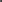 	SM-liigan tähtiseitsikossa 2018	Kauden paras naistulokas 2015
	U19 EM-kisat 2014
	EM-kisat 2021